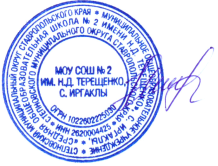 План внутришкольного контроля на2023/24 учебный годУтверждаюПриказ №85от 28.08.2023г.Директор МОУ СОШ № 2 им. Н.Д. Терещенко, с. Иргаклы___________________________/А.В. Юречко/Направление контроляВопросы, подлежащие контролюЦель и содержание контроляВид контроляОтветственныйОжидаемые результаты контроляАВГУСТАВГУСТАВГУСТАВГУСТАВГУСТАВГУСТОрганизация образовательной деятельностиСанитарное состояние помещений школыПроверить выполнение санитарно-гигиенических требований к организации образовательного процесса и соблюдение техники безопасностиФронтальныйДиректор, замдиректора по АХР, замдиректора по УВРПроверка санитарного состояния помещений школы отражена в справке по итогам проверки состояния учебных кабинетов и спортзала и справке по итогам контроля соблюдения санитарных требований в учебных кабинетахОрганизация образовательной деятельностиИнструктаж всех работников перед началом нового учебного годаПроверить выполнение работниками требований охраны труда и техники безопасности, пожарной безопасности, антитеррористической защищенности объектаФронтальныйЗамдиректора по УВР, замдиректора по АХРРаботники проинструктированы, ошибки организации исправленыОрганизация образовательной деятельностиСоответствие учебных пособий ФПУПроверить, что учебники и пособия, которые используются в школе, входят в ФПУТематическийЗамдиректора по УВР, директор,
заведующий библиотекойПроверка УМК, которые используются в школе, отражена в справке по итогам контроля готовности школьной библиотеки к учебному годуОрганизация образовательной деятельностиОбеспечение учеников учебными пособиямиПроверить, все ли ученики обеспечены учебной литературой, ее состояниеТематическийЗамдиректора по УВР, заведующий библиотекой, классные руководителиКонтроль обеспечения учеников учебными пособиями отражен в справке по итогам контроля готовности школьной библиотеки к учебному годуОрганизация образовательной деятельностиФормирование списка учебников и учебных пособий в соответствии с новым ФПУ для реализации обновленных ФГОС и ФОП НОО, ООО и СООПроверить подготовку списка учебников и учебных пособий, которые необходимо заменить или закупить в соответствии с новым ФПУ для реализации обновленных ФГОС и ФОП НОО, ООО и СООТематическийЗамдиректора по УВР, заведующий библиотекой, директорСписок учебных пособий для обучения по обновленным ФГОС и ФОП НОО, ООО и СОООрганизация образовательной деятельностиСоответствие специальных образовательных условий потребностям учеников с ОВЗ и требованиям ФАОППроверить организацию специальных образовательных условий в соответствии с потребностями учеников с ОВЗ и требованиями ФАОПТематическийДиректор, замдиректора по УВР, замдиректора по АХРСпециальные образовательные условия соответствуют потребностям учеников с ОВЗ и требованиям ФАОПОрганизация образовательной деятельностиРаспределение выпускников 9-х и 11-х классов предыдущего года обученияСобрать информацию о продолжении обучения выпускников 9-х и 11-х классов предыдущего года обучения. Пополнение базы данных для проведения школьного мониторингаТематическийЗамдиректора по УВР, классные руководителиКонтроль распределения выпускников отражен в справке о распределении выпускников 9-х и 11-х классовМетодическая работаОрганизация работы ШМОПроверить организацию работы ШМО, составление планов работы ШМО на учебный год, проконтролировать, что в них включены вопросы по контролю качества реализации рабочих программ, в том числе федеральных рабочих программ, обязательных к применению, в 2023/24 учебном годуФронтальныйПредседатель МСШ, замдиректора по УВРПроверка организации работы методических объединений отражена в справке по итогам проверки документации школьных методических объединенийМетодическая работаГотовность к проведению аттестации педагогов по новому Порядку проведения аттестации педагогических работниковПроверить соответствие школьной документации об аттестации педагогических работников новому Порядку проведения аттестации педагогических работников. Подготовить списки педагогов, кому рекомендовано пройти аттестацию на квалификационные «педагог-методист» и/или «педагог-наставник». Скорректировать план аттестации на 2023/24 учебный годТематический Руководители ШМО, замдиректора по УВРПроведена проверка готовности к проведению аттестации педагогов по новому Порядку проведения аттестации педагогических работников. Педагоги получили рекомендации по прохождению аттестации на новые категории в 2023/24 учебном году.Скорректирован план аттестации на 2023/24 учебный годШкольная документацияСоответствие ООП уровней образования требованиям ФОП и действующих ФГОС по уровням образованияПроанализировать ООП уровней образования. Убедиться, что программы всех уровней соответствуют требованиям ФОП и действующих ФГОС по уровням образованияТематическийДиректор, замдиректора по УВРАнализ соответствия структуры ООП уровней образования требованиям ФОП отражен:в справке по итогам контроля приведения ООП НОО в соответствие с ФОП;справке по итогам контроля приведения ООП ООО в соответствие с ФОП;справке по итогам контроля приведения ООП СОО в соответствие с обновленным ФГОС и ФОПШкольная документацияСоответствие структуры рабочих программ воспитания и календарных планов воспитательной работы требованиям ФОП и действующих ФГОСПроанализировать рабочие программы воспитания и календарные планы воспитательной работы. Убедиться, что их структура и содержание соответствуют требованиям ФОП  и действующих ФГОС по уровням образованияТематическийЗамдиректора по ВРАнализ соответствия структуры рабочих программ воспитания и календарных планов воспитательной работы требованиям ФОП и действующих ФГОС отражен в справке по итогам контроля качества рабочих программ воспитания и календарных планов воспитательной работыШкольная документацияСоответствие рабочих программ учебных предметов требованиям ФОППроанализировать рабочие программы на соответствие ФОП: содержание и планируемые результаты должны быть не ниже планируемых результатов ФГОС и ФОПТематическийДиректор, замдиректора по УВРАнализ соответствия структуры рабочих программ учебных предметов требованиям ФОП и  действующих ФГОС отражен в справке по итогам проверки рабочих программШкольная документацияСоответствие рабочих программ учебных предметов ООП и учебному плану на 2023/24 учебный годПроверить актуализацию рабочих программ: соответствие ООП, учебному плану на 2023/24 учебный годТематическийЗамдиректора по УВРАнализ соответствия структуры рабочих программ учебных предметов ООП и учебному плану на 2023/24 учебный год отражен в справке по итогам проверки рабочих программ и справке по итогам контроля качества оценочных материалов рабочей программыШкольная документацияСоответствие рабочих программ учебных предметов, курсов требованиям  предметных концепций, в том числе концепций преподавания ОДНКНР, биологии и экологического образованияПроверить соответствие рабочих программ учебных предметов, курсов требованиям предметных концепций. Проверить соответствие рабочих программ по биологии, ОДНКНР, окружающему миру, химии, физике требованиям концепций преподавания ОДНКНР, биологии и экологического образованияПерсональныйЗамдиректора по УВРАнализ соответствия структуры рабочих программ учебных предметов требованиям предметных концепций отражен в справке по итогам проверки рабочих программШкольная документацияСоответствие структуры программ курсов внеурочной деятельности требованиям ФГОС и ФОППроконтролировать, как педагоги составили программы курсов внеурочной деятельности по ФГОС второго поколения, что включили обязательные компоненты: результаты освоения курса, содержание курса с указанием форм организации и видов деятельности, тематическое планирование, в том числе с учетом рабочей программы воспитания. Проконтролировать, что в программы курсов внеурочной деятельности для 1–2-х и 5–6-хклассов педагоги включили обязательные компоненты по ФГОС НОО и ООО 2021 года: содержание учебного курса, планируемые результаты освоения учебного курса, тематическое планирование с указанием количества академических часов, отводимых на освоение каждой темы и возможность использования по этой теме электронных (цифровых) образовательных ресурсов. Проконтролировать, что программы учебных курсов внеурочной деятельности содержат указание на форму проведения занятий и формируются с учетом рабочей программы воспитанияТематическийЗамдиректора по УВРАнализ соответствия структуры программ курсов внеурочной деятельности требованиям ФГОС, в том числе обновленных, и ФОП отражен в справке по итогам проверки рабочих программ внеурочной деятельностиШкольная документацияСоответствие дополнительных общеразвивающих программ требованиям нормативных правовых актов в сфере образованияПроверить соответствие дополнительных общеразвивающих программ требованиям Концепции развития дополнительного образования детей, Порядка организации и осуществления образовательной деятельности по дополнительным общеобразовательным программам и др.ТематическийЗамдиректора по ВРДополнительные общеразвивающие программы составлены в соответствии с требованиями нормативных правовых актов в сфере образованияШкольная документацияСоответствие локальных нормативных актов школы нормативным правовым актам в сфере образования, в том числе федеральным образовательным программамПроанализировать локальные нормативные акты школы, чтобы убедиться, что они соответствуют нормативным актам в сфере образования, в том числе федеральным образовательным программамКомплексныйДиректор, замдиректора по УВРЛокальные нормативные акты обновлены, если в них были найдены несоответствия актуальной нормативной базеРабота с родителямиИнформирование родителей о внедрении ФОП и обновленного ФГОС СООПроконтролировать организацию и проведение общешкольного родительского собрания, посвященного внедрению ФОП НОО, ООО и СОО.Проконтролировать организацию и проведение  родительского собрания в 10–11-х классах, посвященного внедрению обновленного ФГОС СОО и ФОПФронтальныйДиректор, замдиректора по УВР, классные руководителиИнформирование родителей о переходе на ФОП отражено в протоколе родительских собрания, посвященного внедрению ФОП.Информирование родителей обучающихся 10–11-х классов о внедрении обновленного ФГОС СОО и ФОП отражено в протоколе родительского собранияСЕНТЯБРЬСЕНТЯБРЬСЕНТЯБРЬСЕНТЯБРЬСЕНТЯБРЬСЕНТЯБРЬШкольная документацияСостояние личных дел учеников 1-го классаПроверить выполнение требований к оформлению личных дел учеников 1-го классаТематическийЗамдиректора по УВРПроверка выполнения требований к оформлению личных дел учеников 1-го класса отражена в справке по итогам контроля ведения личных дел учениковШкольная документацияСостояние личных дел прибывших учениковПроверить выполнение требований к оформлению личных дел прибывших учениковТематическийЗамдиректора по УВРПроверка выполнения требований к оформлению личных дел прибывших учеников отражена в справке по итогам контроля ведения личных дел учениковШкольная документацияОформление журналов (внеурочной деятельности, дополнительного образования), электронных журналовПроконтролировать, что педагоги ведут журнал успеваемости только в одном виде – электронном. Проверить, соблюдают ли педагоги единые требования к оформлению и заполнению журналовТематическийЗамдиректора по УВРПроверка оформления журналов отражена:в справке по итогам проверки классного журнала;справке по итогам проверки журналов внеурочной деятельности;справке по итогам контроля ведения журналов элективных курсовШкольная документацияСостояние школьного сайтаПроанализировать состояние сайта школы на соответствие требованиям законодательства РФ. Проконтролировать обновление информации на сайте, в том числе размещение следующих сведений:информации о реализации ООП по обновленным ФГОС НОО, ООО и СОО и связанных с этим изменениях в школьном образовательном процессе;информации о внедрении ФОП;информации об условиях питания обучающихся, включая меню ежедневного горячего питанияТематическийТехнический специалист, замдиректора по УВРАнализ состояния сайта школы отражен в справке по итогам анализа школьного сайтаШкольная документацияОрганизация разработки локальных нормативных актов, регламентирующих реализацию ООП в соответствии с ФОППроконтролировать соответствие требованиям законодательства РФ локальных нормативных актов, регламентирующих реализацию ООП в соответствии с ФОПТематическийЗамдиректора по УВР, руководитель рабочей группыПроверены локальные нормативные акты, регламентирующие реализацию ООП в соответствии с ФОПОбразовательные результаты школьниковОрганизация стартовой диагностики в 1-х классахОрганизовать стартовые диагностические работы в 1-х, классах, чтобы выявить готовность учеников к обучению на новом уровне образованияТематическийЗамдиректора по УВРАнализ результатов стартовой диагностики отражен:в справке по результатам проведения стартовой диагностики в 1-х классах.Образовательные результаты школьниковОрганизация входной диагностики во 2–4-х, 6–9-х и 11-х классахОрганизовать входные контрольные работы во 2–4-х, 6–9-х и 11-х классах, чтобы определить уровень предметных результатов учениковТематическийПедагоги-предметники, замдиректора по УВРАнализ результатов входной диагностики отражен в справке по итогам входных диагностических работ и справке по результатам проведения входной диагностики учеников, которых оставили на повторное обучениеОрганизация образовательной деятельностиПроверка деятельности молодых специалистовПосетить уроки молодых специалистов, чтобы проконтролировать, как они организуют урочную деятельностьТематический (персональный)Руководители ШМО, замдиректора по УВРКонтроль урочной деятельности вновь прибывших педагогов и молодых специалистов отражен в справке по итогам персонального контроля деятельности вновь прибывших учителей и справке по итогам персонального контроля учителяОрганизация образовательной деятельностиПроверка уроков педагогов, которые показали необъективные результаты на ВПР и ГИАПосетить уроки педагогов, которые показали необъективные результаты на ВПР и ГИА, проверить, как они организовали оценочную деятельность и учли результаты ВПР и ГИАТематический (персональный)Замдиректора по УВРПроверка качества уроков педагогов, которые показали необъективные результаты на ВПР и ГИА, собеседованиеОрганизация образовательной деятельностиОрганизация оценочной деятельности с учетом Методических рекомендаций из письма Минпросвещения от 13.01.2023 № 03-49Посетить уроки, чтобы проверить, как педагоги организовали оценочную деятельностьТематическийЗамдиректора по УВРПроверка организации оценочной деятельности отражена в справке по итогам посещения урока и справке по итогам проверки накопляемости и объективности отметок в журналахОрганизация образовательной деятельностиВыполнение требований к урокам с позиции здоровьесбереженияПроконтролировать, как педагоги соблюдают требования действующих СП, СанПиН, ФГОС и ФОПТематический (персональный)Замдиректора по УВРВыполнение требований к урокам с позиции здоровьесбереженияОрганизация образовательной деятельностиДифференциация и индивидуализация обучения в работе с учениками с разной учебной мотивациейПроанализировать эффективность использования форм и методов дифференцированного обучения, использования индивидуального подходаТематическийЗамдиректора по УВРПроверка эффективности использования дифференцированного и индивидуального подходов при работе с учениками с разной учебной мотивацией отражена в справке по итогам классно-обобщающего контроля развития мотивации учеников Организация образовательной деятельностиИзучение государственных символов в образовательном процессеПосетить уроки истории, обществознания, русского языка и литературы. Проверить, как педагоги организуют изучение государственных символов РФ на урокахТематическийЗамдиректора по ВРКонтроль внедрения изучения государственных символов РФ отражен в справке по итогам посещения урокаОрганизация образовательной деятельностиОрганизация дополнительного образованияПроанализировать данные комплектования школьных кружков и секций дополнительного образованияТематическийЗамдиректора по ВРПроверка организации дополнительного образования отражена в справке по итогам проверки кружковой работыВоспитательная работаКонтроль посещаемости уроковПроанализировать данные классных руководителей об учениках, не приступивших к занятиямПерсональныйЗамдиректора по ВРПроверка посещаемости отражена в справке по итогам контроля посещаемостиВоспитательная работаКонтроль работы органов самоуправленияИзучить уровень общественной активности учеников, проконтролировать организацию органов самоуправленияТематическийЗамдиректора по ВР,педагог-организатор, руководитель органа самоуправленияПедагоги и руководители органов самоуправления получили рекомендации по мотивации учениковВоспитательная работаВзаимодействие классных руководителей с ученикамиПроконтролировать организацию проводимых классных часов, индивидуальную работу классных руководителей с ученикамиТематическийЗамдиректора по ВРКонтроль взаимодействия классных руководителей с учениками отражен в справке по итогам посещения классного часа и форме анализа воспитательной работы для руководителя ШМО классных руководителейВоспитательная работаКонтроль классных часов по изучению государственных символов РФПроверить, как на классных часах классные руководители организуют беседы о государственной символике России и ее истории, учат правилам обращения с государственными символами, знакомят с ответственностью за нарушения использования или порчу государственных символовТематическийЗамдиректора по ВРКлассные руководители получили рекомендации по изучению государственных символовМетодическая работаОрганизация обучающих семинаров по проблемам реализации федеральных рабочих программПроверить организацию обучающих семинаров для педагогов по проблемам реализации федеральных рабочих программТематическийЗамдиректора по УВР, руководители ШМОПедагоги прошли обучающие семинары по проблемам реализации федеральных рабочих программМетодическая работаИспользование педагогами возможностей информационно- образовательной среды школыОпределить уровень ИКТ-компетентности педагогов, провести опросы, анкетирования, выявить проблемные зоныТематическийЗамдиректора по УВР, руководители ШМО, технический специалистПедагоги прошли опросы и анкетирование, проблемные зоны выявленыМетодическая работаПроведение индивидуальных консультаций для педагоговОрганизовать и провести индивидуальные консультации для педагогов по методическим вопросам и подготовке документов, в том числе касающихся реализации федеральных рабочих программТематическийЗамдиректора по УВР, руководители ШМОКонсультации организованы и проведеныРабота с родителямиОрганизация работы классных руководителей с родителями учениковПроконтролировать организацию работы классных руководителей с родителями учеников: проведение родительских собраний, функционирование родительских комитетов, информирование и консультирование, включая своевременность и качество информирования об изменениях, связанных с введением ФОП, и др.КомплексныйЗамдиректора по ВР, руководитель ШМО классных руководителей, педагог-психолог, социальный педагогРодительские собрания проводятся в соответствии с циклограммой родительских собраний на учебный год, их итоги отражены в протоколах родительских собраний.
Работа родительского комитета проходит в соответствии с планом работы родительского комитета классного коллектива.
Индивидуальные консультации родителей, их информирование проводятся регулярноРабота с родителямиОрганизация работы системы дополнительного образованияПроверить выявление запросов учеников и родителей по организации дополнительного образования на учебный годТематическийЗамдиректора по ВР, руководители ШМОПроверка организации дополнительного образования на учебный год отражена в анализе анкет для диагностики потребностей родителей в услугах дополнительного образования и анкет для диагностики потребности школьников в услугах дополнительного образованияОКТЯБРЬОКТЯБРЬОКТЯБРЬОКТЯБРЬОКТЯБРЬОКТЯБРЬШкольная документацияОформление журналов (внеурочной деятельности, дополнительного образования), электронных журналовПроверить, соблюдают ли педагоги единые требования к оформлению и заполнению журналов, вносят ли в журнал текущие отметкиТематическийЗамдиректора по УВРОформление ,заполнение классных журналов соответствует единым требованиямШкольная документацияСоответствие записей в классных журналах тематическим планированиям рабочих программ учебных предметов, курсов за 1-ю четвертьПроверить, соответствуют ли записи в журналах по учебным предметам, курсам тематическим планированиям рабочих программ учебных предметов, курсов за 1-ю четвертьТематическийЗамдиректора по УВРЗаписи в журналах по учебным предметам, курсам за 1-ю четверть отражена в справке соответствуют тематическим планированиям рабочих программ учебных предметов, курсовШкольная документацияСоответствие записей в журналах внеурочной деятельности тематическим планированиям рабочих программ внеурочной деятельности за 1-ю четвертьПроверить, соответствуют ли записи в журналах внеурочной деятельности тематическим планированиям рабочих программ внеурочной деятельности за 1-ю четвертьТематическийЗамдиректора по ВРЗаписи в журналах внеурочной деятельности за 1-ю четверть соответствуют тематическим планированиям рабочих программ внеурочной деятельностиШкольная документацияСоответствие записей в журналах дополнительного образования учебным планам дополнительного образования за 1-ю четвертьПроверить, соответствуют ли записи в журналах дополнительного образования учебным планам дополнительного образования за 1-ю четвертьТематическийЗамдиректора по ВРЗаписи в журналах дополнительного образования за 1-ю четверть соответствуют учебным планам дополнительного образованияШкольная документацияПроверка дневников учениковПроконтролировать, как педагоги выставляют отметки в дневникиТематическийЗамдиректора по УВРПроверка дневников учеников контролируется еженедельно Школьная документацияПроверка рабочих тетрадей учениковПроконтролировать, как часто педагоги проверяют тетради, как ученики соблюдают единый орфографический режим, соответствие записей в рабочих тетрадях тематическому планированиюТематическийЗамдиректора по УВРПроверка тетрадей учеников по соблюдению единого оофографического режима , по соотвествию  записей тематическому планированию ,контролируется еженедельноОрганизация образовательной деятельностиКонтроль адаптации учеников 1-х, 5-х и 10-х классовПроанализировать степень адаптации учеников, перешедших на новый уровень образованияТематическийКлассные руководители, педагог-психолог, замдиректора по УВР, замдиректора по ВРКонтроль адаптации учеников 1-х, 5-х и 10-х классов отражен:в справке по итогам контроля адаптации учеников 1-го класса;справке по итогам контроля адаптации учеников 5-го класса;справке по итогам контроля адаптации учеников 10-го классаОрганизация образовательной деятельностиПреподавание предметов учебного плана, по которым проводятся ВПРПосетить уроки, чтобы проконтролировать, как педагоги учли результаты ВПР в работе и включили сложные задания в урокиТематический (персональный)Руководители ШМО, замдиректора по УВРКонтроль преподавания предметов учебного плана, по которым проводится ВПР, отражен в справке по итогам проверки качества преподавания учебного предметаОрганизация образовательной деятельностиРеализация рабочих программ учебных предметов, курсов в 1-й четвертиПроконтролировать объем выполнения рабочих программ учебных предметов, курсов в 1-й четвертиТематическийЗамдиректора по УВРПроверка реализации рабочих программ учебных предметов, курсов в 1-й четверти отражена в справке по итогам контроля качества выполнения рабочих программ учебных предметовОрганизация образовательной деятельностиРеализация рабочих программ внеурочной деятельности в 1-й четвертиПроконтролировать объем выполнения рабочих программ внеурочной деятельности в 1-й четвертиТематическийЗамдиректора по ВРКонтроль объема выполнения рабочих программ внеурочной деятельности в 1-й четверти отражен в справке по итогам контроля качества выполнения рабочих программ внеурочной деятельностиОрганизация образовательной деятельностиРеализация рабочих программ воспитания и календарных планов воспитательной работы уровней образования в 1-й четвертиПроконтролировать объем реализации рабочих программ воспитания и календарных планов воспитательной работы уровней образования в 1-й четвертиТематическийЗамдиректора по ВРКонтроль объема реализации рабочих программ воспитания и календарных планов воспитательной работы уровней образования отражен в справке по итогам контроля воспитательной работы за 1-ю четвертьОрганизация образовательной деятельностиРеализация планов внеурочной деятельности в 1-й четвертиПроконтролировать объем выполнения планов внеурочной деятельности в 1-й четвертиТематическийЗамдиректора по ВРКонтроль объема выполнения планов внеурочной деятельности в 1-й четверти отражен:в справке по итогам контроля организации занятий внеурочной деятельности на уровне НОО;справке по итогам контроля организации занятий внеурочной деятельности на уровне ООО;справке по итогам контроля организации занятий внеурочной деятельности на уровне СОООрганизация образовательной деятельностиОрганизация дополнительного образованияПроконтролировать организацию работы школьных объединений дополнительного образования в 1-й четвертиТематическийЗамдиректора по ВРПроверка организации дополнительного образования в 1-й четверти отражена в справке по итогам проверки кружковой работыОрганизация образовательной деятельностиОрганизация образовательной деятельности в соответствии с требованиями концепций преподавания ОДНКНР и биологииПосетить уроки биологии и ОДНКНР, проверить, как педагоги реализуют концепции преподавания биологии и ОДНКНРТематическийЗамдиректора по УВРПроверка реализации концепций преподавания учебных предметов отражена в справке по результатам контроля реализации предметных концепцийОрганизация образовательной деятельностиОрганизация работы со слабоуспевающими и неуспевающими учениками, учениками группы рискаПроконтролировать работу педагогов со слабоуспевающими и неуспевающими учениками, учениками группы риска по реализации дорожных карт и ликвидации пробелов в знанияхТематическийЗамдиректора по УВРПроверка работы педагогов со слабоуспевающими и неуспевающими учениками, учениками группы риска отражена в справке по итогам контроля работы с неуспевающими и слабоуспевающими учениками и справке по итогам контроля деятельности педагога с учениками группы рискаОрганизация образовательной деятельностиКонтроль объема домашних заданийПроанализировать записи в журналах о домашнем задании, чтобы проконтролировать, не перегружают ли педагоги учениковТематическийЗамдиректора по УВРЗапись журналов о домашнем задании контролируется еженедельноОрганизация образовательной деятельностиДиагностика условий и ресурсного обеспечения школы, необходимых для реализации ООП по обновленным ФГОС НОО, ООО, СОО и ФОППроверить имеющиеся в школе условия и ресурсное обеспечение, необходимые для реализации образовательных программ в соответствии с требованиями обновленных ФГОС НОО, ООО, СОО и ФОП. Выявить проблемные зоны и определить пути решения вопросовТематическийЗамдиректора по УВР, руководитель рабочей группыПроверка имеющихся условий и ресурсного обеспечения школы, необходимых для реализации ООП по обновленным ФГОС НОО, ООО, СОО и ФОП отражена в аналитической записке об оценке условий, созданных в образовательной организации с учетом требований обновленных ФГОС и ФОПОрганизация образовательной деятельностиОрганизация системы мониторинга образовательных потребностей учеников и их родителей в связи с реализацией ООП по ФОП и обновленным ФГОС НОО, ООО и СООПроконтролировать организацию системы мониторинга образовательных потребностей учеников и их родителей для проектирования учебных планов в части, формируемой участниками образовательных отношений, и планов внеурочной деятельности по требованиям ФОПТематическийЗамдиректора по УВР, руководитель рабочей группыОрганизована система мониторинга образовательных потребностей учеников и их родителей для работы по ФОП и обновленным ФГОС НОО, ООО и СОООбразовательные результаты школьниковМониторинг личностных образовательных результатов учениковПровести мониторинг, чтобы определить уровень личностных образовательных достижений учениковТематическийКлассные руководители, замдиректора по УВР, замдиректора по ВРМониторинг личностных образовательных результатов учеников отражен в справке по итогам мониторинга личностных результатов учениковОбразовательные результаты школьниковРазвитие функциональной грамотности Посетить уроки, чтобы проверить, как педагоги развивают функциональную грамотность учеников на уроках, в том числе цифровую грамотность, которая помогает обеспечивать информационную безопасность детейТематический (персональный)Руководители ШМО, замдиректора по УВРПроверка развития навыков читательской грамотности отражена в справке по результатам диагностики познавательных умений по работе с информацией и чтениюОбразовательные результаты школьниковРеализация подготовительного этапа индивидуальных проектов на уровне СООПроверить, как на уровне СОО организуется деятельность по выполнению индивидуального проекта на подготовительном этапе:выбор направления, предметной области и темы проекта;выбор руководителя проектаТематическийКлассные руководители, замдиректора по УВР, координаторы и руководители проектовПроверка реализации подготовительного этапа индивидуальных проектов на уровне СОО отражена в справке по итогам контроля подготовительного этапа индивидуальных проектов СОООбразовательные результаты школьниковОрганизация работы с высокомотивированными ученикамиПроанализировать индивидуальные образовательные траектории высокомотивированных учеников. Посетить уроки, проверить, как педагоги включили в уроки задания олимпиадного циклаТематическийЗамдиректора по УВРУчителя включают в уроки задания олимпиадного цикла с высокомотивированными ученикамиАттестация обучающихсяПодготовка к итоговому сочинениюПосетить уроки русского языка в 11-х классах, чтобы проверить, как педагоги готовят учеников к итоговому сочинению: разбирают темы из разделов и подразделов Банка тем, выстраивают оценочную деятельность по критериямТематическийЗамдиректора по УВРПроверка подготовки учеников к итоговому сочинению отражена в справке по итогам контроля качества подготовки к итоговому сочинениюАттестация обучающихсяПодготовка к ГИА учеников, имеющих трудности в усвоении материалаПосетить уроки, проверить, как педагоги организовали работу с низкомотивированными учениками и учениками, у которых есть трудности в усвоении материалаТематическийЗамдиректора по УВРПроверка подготовки к ГИА учеников, имеющих трудности в усвоении материала, отражена в справке по итогам контроля результатов работы с низкомотивированными учениками 9-х, 11-х классовАттестация обучающихсяОформление информационных стендов по подготовке к ГИА с учетом новых Порядков проведения ГИА-9 и ГИА-11Проанализировать оформление информационных стендов: качество и полноту представленной информации с учетом новых Порядков проведения ГИА-9 и ГИА-11ТематическийЗамдиректора по УВРКоррекция и обновление стендов. Оформление информационных стендов по подготовке к ГИА проверено с учетом новых Порядков проведения ГИА-9 и ГИА-11Аттестация обучающихсяАнализ промежуточной аттестации по итогам 1-й четвертиПроанализировать результаты промежуточной аттестации за 1-ю четвертьТематическийЗамдиректора по УВРКонтроль результатов промежуточной аттестации за 1-ю четверть отражен в справке по итогам промежуточной аттестации за четвертьВоспитательная работаКонтроль посещаемости уроковВыявить учеников, которые систематически не посещают учебные занятия без уважительной причины, проанализировать работу классных руководителей по обеспечению посещаемости уроковФронтальныйКлассные руководители, социальный педагог, замдиректора по УВР, замдиректора по ВРКонтроль посещаемости учеников отражен в справке по итогам контроля посещаемости и справке по итогам проверки работы классных руководителей по контролю посещаемостиВоспитательная работаОрганизация работы с учениками группы риска, неблагополучными семьямиПроконтролировать работу педагогов по контролю занятости учеников группы риска, привлечение их к участию в школьных делах. Проанализировать работу с неблагополучными семьямиТематическийКлассные руководители, социальный педагог,педагог-психолог, замдиректора по ВРКонтроль работы с учениками группы риска и неблагополучными семьями отражен в справке по итогам контроля деятельности педагога с учениками группы риска и справке по итогам профилактической работы с неблагополучными семьямиВоспитательная работаОрганизация работы по профориентации с учетомвнедрения Единой модели профессиональной ориентации и методических рекомендаций по реализации профориентационного минимума из письма Минпросвещения от 01.06.2023 № АБ-2324/05Проверить переход на новую модель профориентации школьников с 6-го по 11-й класс, включая детей с ОВЗ. Убедиться, что профориентацию организовали по уровням: базовому, основному и продвинутому. Проконтролировать проведение тематических классных часов по вопросам профориентации согласно календарным планам воспитательной работы и планам воспитательной работы классных руководителей. Проанализировать профессиональные намерения учеников 9-х и 11-х классов по результатам анкетированияТематическийЗамдиректора по ВРРекомендации классным руководителям по вопросам профориентацииВоспитательная работаОрганизация работы классных руководителей и учителей-предметников по воспитаниюПроконтролировать воспитательную работу классных руководителей и учителей-предметников за 1-ю четвертьТематическийЗамдиректора по ВР, советник директора по воспитанию, руководители ШМОПроверка воспитательной работы классных руководителей и учителей-предметников за 1-ю четверть отражена в формах анализа: советника директора по воспитанию, руководителя ШМО классных руководителей и руководителей предметных ШМОМетодическая работаПовышение квалификации педагоговОрганизовать повышение квалификации для педагогов согласно перспективному плану повышения квалификацииТематическийДиректор, замдиректора по УВРПовышение квалификации педагогов в соответствии с перспективным планом повышения квалификации педагогических работниковМетодическая работаИспользование педагогами возможностей информационно- образовательной средыПроконтролировать организацию обучения педагогов использованию ресурсов ФГИС «Моя школа», федеральных онлайн-конструкторов, электронных конспектов уроков по всем учебным предметам, соответствующих требованиям обновленных ФГОС: проведение обучающих семинаров, мастер-классов и др.ТематическийЗамдиректора по УВР, руководители ШМО, технический специалистОрганизованы мастер-классы и обучающие семинары для педагогов по использованию ресурсов ФГИС «Моя школа», федеральных онлайн-конструкторов, электронных конспектов уроков по всем учебным предметам, соответствующих требованиям обновленных ФГОСМетодическая работаВзаимодействие классных руководителей с учителями-предметникамиИзучить и проанализировать сотрудничество классных руководителей и учителей-предметников, чтобы повысить эффективностьКомплексныйЗамдиректора по УВР, председатель МСШВзаимодействие классных руководителей и учителей-предметников скорректированоМетодическая работаВзаимопосещение уроковПроконтролировать организацию взаимопосещений уроковТематическийЗамдиректора по УВР, руководители ШМОПроверка взаимопосещений педагогов отражена в матрице взаимопосещения уроковМетодическая работаКонтроль уровня компетентности педагогов в вопросах профориентацииПроконтролировать участие педагогов в семинарах для учителей и руководителей школ города по организации профориентационной работы и профильного обученияТематическийЗамдиректора по ВРПовышение уровня компетентности педагогов в вопросах профориентации с учетом перехода на новую модель профориентацииМетодическая работаДиагностика затруднений педагоговПровести диагностику педагогов, чтобы выявить, какие трудности они испытывают в работеТематическийЗамдиректора по УВРС педагогами ,испытывающим трудности в работе проведены консультацииМетодическая работаПерсональный контроль учителей, которые аттестуются на квалификационную категорию «педагог-методист» и «педагог-наставник»Установить соответствие деятельности работника утвержденным показателямПерсональныйЗамдиректора по УВРПредставление в аттестационную комиссию ходатайства, характеризующего деятельность педагога, направленную на совершенствование методической работы или наставничества в образовательной организацииРабота с родителямиОрганизация работы классных руководителей с родителями учениковПроконтролировать организацию работы классных руководителей с родителями учеников: проведение родительских собраний, информирование, консультирование, функционирование родительских комитетов и др.КомплексныйЗамдиректора по ВР, руководитель ШМО классных руководителей, педагог-психолог, социальный педагогРодительские собрания проводятся в соответствии с циклограммой родительских собраний на учебный год, их итоги отражены в протоколах родительских собраний.
Работа родительского комитета проходит в соответствии с планом работы родительского комитета классного коллектива.
Индивидуальные консультации родителей, их информирование проводятся регулярноНОЯБРЬНОЯБРЬНОЯБРЬНОЯБРЬНОЯБРЬНОЯБРЬШкольная документацияОформление журналов (внеурочной деятельности, дополнительного образования), электронных журналовПроверить, как педагоги заполняют журналы: своевременность записей в журналах, наполняемость текущих отметок, итоги промежуточной аттестацииТематическийЗамдиректора по УВРПроверка оформления журналов отражена: в справке по итогам проверки электронного классного журнала; справке по итогам проверки журналов внеурочной деятельности; справке по итогам контроля ведения журналов элективных курсовШкольная документацияПроверка дневников учениковПроконтролировать, как педагоги выставляют отметки в дневникиТематическийЗамдиректора по УВРПроверка дневников по наполняемости оценок осуществляется еженедельноШкольная документацияПроверка тетрадей для контрольных работ на предмет периодичности выполнения работы над ошибкамиПроконтролировать, как учителя корректируют знания учеников с помощью работы над ошибками после проведения контрольных работТематическийЗамдиректора по УВРКорректировка знаний учеников  с помощью работы над ошибками после проведения контрольных работ проводится систематическиШкольная документацияПроверка рабочих тетрадей учениковПроконтролировать, как часто педагоги проверяют тетради, как ученики соблюдают единый орфографический режим, соответствие записей в рабочих тетрадях тематическому планированиюТематическийЗамдиректора по УВРПроверка тетрадей учеников по соблюдению единого оофографического режима , по соотвествию  записей тематическому планированию ,контролируется еженедельноОрганизация образовательной деятельностиВыполнение требований к урокам с позиции здоровьесбереженияПроконтролировать, как педагоги соблюдают требования действующих СП, СанПиН, ФГОС и ФОПТематический (персональный)Замдиректора по УВРУроки  проводятся с позиции здоровьесбережения соответствуют требования действующих СП, СанПиН, ФГОС и ФОПОрганизация образовательной деятельностиИспользование педагогами возможностей информационно-образовательной средыОпределить уровень ИКТ-компетентности педагогов, проверить, как учителя используют возможности информационно-образовательной среды, в частности ЦОР, ресурсов  ФГИС «Моя школа», федеральных онлайн-конструкторов, электронных конспектов уроков по всем учебным предметам и др.ТематическийЗамдиректора по УВР, руководители ШМО, технический специалистПедагоги используют возможности информационно-образовательной среды в зависимости от наличия ресурсов своего кабинетаОрганизация образовательной деятельностиПреподавание предметов учебного плана, по которым проводятся ВПРПосетить уроки, чтобы проконтролировать, как педагоги учли результаты ВПР в работе и включили сложные задания в урокиТематический (персональный)Замдиректора по УВРКонтроль преподавания предметов учебного плана, по которым проводится ВПР, отражен в справке по итогам проверки качества преподавания учебного предметаОрганизация образовательной деятельностиОрганизация оценочной деятельности с учетом Методических рекомендаций из письма Минпросвещения от 13.01.2023 № 03-49Посетить уроки, чтобы проверить, как педагоги организовали оценочную деятельностьТематическийЗамдиректора по УВРНакопляемость оценок отслеживается  еженедельноОбразовательные результаты школьниковМониторинг личностных и метапредметных результатов учеников на уровне НООПроанализировать, как ученики достигают личностных и метапредметных результатов на уровне НОО, как педагоги реализуют программу формирования УУД на уровне НООКомплексныйРуководители ШМО, замдиректора по УВРКонтроль достижения личностных и метапредметных результатов на уровне НОО отражен в справке по итогам мониторинга личностных результатов учеников и справке по итогам мониторинга метапредметных результатов учеников на уровне НОООбразовательные результаты школьниковИтоги школьного этапа Всероссийской олимпиады школьниковПроанализировать результативность участия учеников в школьном этапе Всероссийской олимпиады школьников по учебным предметамТематическийЗамдиректора по УВР, руководители ШМОКонтроль итогов школьного этапа Всероссийской олимпиады школьников отражен в справке по итогам школьного этапа Всероссийской олимпиады школьниковОбразовательные результаты школьниковОпределение готовности учеников к ВПРПроконтролировать результаты учеников перед ВПРТематический (персональный)Руководители ШМО, замдиректора по УВРПроверка готовности учеников к ВПР отражена:в справке по итогам контроля качества результатов учеников 4-х классов перед ВПР;справке по итогам контроля качества результатов учеников 5–7-х классов перед ВПР;справке по итогам контроля качества результатов учеников 8-х классов перед ВПР;справке по итогам контроля качества результатов учеников 11-х классов перед ВПРОбразовательные результаты школьниковРазвитие навыков функциональной грамотностиОрганизовать и провести комплексную письменную работу на межпредметной основе для проверки читательской грамотности в 6-х и 10-х классахТематический (персональный)Руководители ШМО, замдиректора по УВРПроверка развития функциональной грамотности отражена в справке по итогам диагностики функциональной грамотностиАттестация обучающихсяПодготовка учеников 9-х классов к итоговому собеседованиюПосетить уроки, чтобы проверить уровень образовательных результатов учеников 9-х классов при подготовке к итоговому собеседованиюТематическийЗамдиректора по УВРПроверка подготовки учеников 9-х классов к итоговому собеседованию отражена в справке по результатам контроля качества подготовки к итоговому собеседованиюАттестация обучающихсяОрганизация пробного итогового сочинения (изложения)Организовать и провести пробное итоговое сочинение (изложение). Проконтролировать, как педагоги проанализировали его результаты и скорректировали план подготовки выпускниковКомплексныйЗамдиректора по УВР, руководитель ШМОПроверка подготовки учеников 11-х классов к итоговому сочинению (изложению) отражена в справке по итогам контроля качества подготовки к итоговому сочинениюАттестация обучающихсяПодготовка учеников к ГИАПроконтролировать работу учителей по подготовке учеников к ГИА по предметам, оценить образовательные результаты учеников и их динамикуТематическийЗамдиректора по УВР, руководители ШМОПроверка подготовки учеников к ГИА отражена в справке по итогам контроля качества образовательных результатов учеников перед ГИА-9, справке по итогам контроля качества образовательных результатов выпускников перед ГИА-11Аттестация обучающихсяОрганизация консультаций по учебным предметамПроконтролировать, как педагоги организовали и проводят консультации по учебным предметам, которые ученики сдают на ГИА: графики и посещаемость консультацийТематическийЗамдиректора по УВРПроверка организации консультаций по учебным предметам проведенаВоспитательная работаКонтроль посещаемости уроковВыявить учеников, которые систематически не посещают учебные занятия без уважительной причины, проанализировать работу классных руководителей по обеспечению посещаемости уроковФронтальныйКлассные руководители, социальный педагог, замдиректора по УВР, замдиректора по ВРКонтроль посещаемости  учениками учебных предметов осуществляется классными руководителями систематическиВоспитательная работаВзаимодействие классных руководителей с ученикамиПроконтролировать организацию внеурочных занятий «Разговоры о важном», индивидуальную работу классных руководителей с ученикамиТематическийЗамдиректора по ВРКонтроль взаимодействия классных руководителей с учениками отражен в справке по итогам посещения классного часа и форме анализа воспитательной работы для руководителя ШМО классных руководителейВоспитательная работаОрганизация профориентационной работы с учетомвнедрения Единой модели профессиональной ориентации и методических рекомендаций по реализации профориентационного минимума из письма Минпросвещения от 01.06.2023 № АБ-2324/05Проконтролировать работу педагогов по организации профориентации на разных уровнях образования: участие в городских мероприятиях по профориентации, организацию экскурсий на предприятия с целью ознакомления с профессией, посещение учреждений профессионального образования в дни открытых дверей, встречи с представителями разных профессий и др.ТематическийЗамдиректора по ВРКонтроль организации профориентационной работы отражен в справке по итогам контроля профориентационной работыМетодическая работаПовышение квалификации педагоговОрганизовать повышение квалификации для педагогов согласно перспективному плану повышения квалификацииТематическийДиректор, замдиректора по УВРПовышение квалификации педагогов в соответствии с перспективным планом повышения квалификации педагогических работниковМетодическая работаПроведение индивидуальных консультаций для педагоговОрганизовать и провести индивидуальные консультации для педагогов по методическим вопросам и подготовке документов, в том числе касающихся реализации федеральных рабочих программТематическийЗамдиректора по УВР, руководители ШМОКонсультации организованы и проведеныМетодическая работаВзаимопосещение уроковПроконтролировать организацию взаимопосещений уроковТематическийЗамдиректора по УВР, руководители ШМОПроверка взаимопосещений педагогов отражена в матрице взаимопосещения уроковМетодическая работаОценка деятельности ШМОПроконтролировать, как ШМО обобщает и распространяет опыт работы педагоговТематическийПредседатель МСШ, замдиректора по УВРПроверка деятельности ШМО отражена в справке по итогам контроля деятельности ШМО, справке по итогам тематической проверки «Методическое сопровождение реализации ФГОС НОО, ООО, СОО» и справке по итогам контроля методической помощи молодым специалистамРабота с родителямиОрганизация работы классных руководителей с родителями учениковПроконтролировать организацию работы классных руководителей с родителями учеников: проведение родительских собраний, информирование, консультирование, функционирование родительских комитетов и др.КомплексныйЗамдиректора по ВР, руководитель ШМО классных руководителей, педагог-психолог, социальный педагогРодительские собрания проводятся в соответствии с циклограммой родительских собраний на учебный год, их итоги отражены в протоколах родительских собраний.
Работа родительского комитета проходит в соответствии с планом работы родительского комитета классного коллектива.
Индивидуальные консультации родителей, их информирование проводятся регулярноДЕКАБРЬДЕКАБРЬДЕКАБРЬДЕКАБРЬДЕКАБРЬДЕКАБРЬШкольная документацияОформление журналов (внеурочной деятельности, дополнительного образования)Проверить, как педагоги заполняют журналы: своевременность записей в журналах, наполняемость текущих отметок, итоги промежуточной аттестацииТематическийЗамдиректора по УВРПроверка оформления журналов отражена:справке по итогам проверки журналов внеурочной деятельности;справке по итогам контроля ведения журналов элективных курсовШкольная документацияПроверка дневников учениковПроконтролировать, как педагоги выставляют отметки в дневникиТематическийЗамдиректора по УВРПроверка дневников учеников осуществляется еженедельноШкольная документацияПроверка рабочих тетрадей учениковПроконтролировать, как часто педагоги проверяют тетради, как ученики соблюдают единый орфографический режим, соответствие записей в рабочих тетрадях тематическому планированиюТематическийЗамдиректора по УВРПроверка тетрадей, как учениковосуществляется с соблюдением единого орфографического режима, соответствует е записям в рабочих тетрадях тематическому планированиюШкольная документацияСоответствие записей в классных журналах тематическим планированиям рабочих программ учебных предметов, курсов за первое полугодиеПроверить, соответствуют ли записи в журналах по учебным предметам, курсам тематическим планированиям рабочих программ учебных предметов, курсов за первое полугодиеТематическийЗамдиректора по УВРЗаписи в журналах по учебным предметам, курсам за первое полугодие соответствуют тематическим планированиям рабочих программ учебных предметов, курсовШкольная документацияСоответствие записей в журналах внеурочной деятельности тематическим планированиям рабочих программ внеурочной деятельности за первое полугодиеПроверить, соответствуют ли записи в журналах внеурочной деятельности тематическим планированиям рабочих программ внеурочной деятельности за первое полугодиеТематическийЗамдиректора по УВРЗаписи в журналах внеурочной деятельности за первое полугодие соответствуют тематическим планированиям рабочих программ внеурочной деятельностиШкольная документацияСоответствие записей в журналах дополнительного образования учебным планам дополнительного образования за первое полугодиеПроверить, соответствуют ли записи в журналах дополнительного образования учебным планам дополнительного образования за первое полугодиеТематическийЗамдиректора по ВРЗаписи в журналах дополнительного образования за первое полугодие соответствуют учебным планам дополнительного образованияОрганизация образовательной деятельностиРеализация рабочих программ учебных предметов, курсов за первое полугодиеПроконтролировать объем выполнения рабочих программ учебных предметов, курсов за первое полугодиеТематическийЗамдиректора по УВРПроверка реализации рабочих программ учебных предметов, курсов отражена в справке по итогам контроля выполнения рабочих программ за первое полугодиеОрганизация образовательной деятельностиРеализация индивидуального обучения и обучения на дому в первом полугодииПроконтролировать, как педагоги организуют индивидуальное обучение и обучение на дому, как ведут документацию в первом полугодииКомплексныйЗамдиректора по УВРПроверка реализации индивидуального обучения и обучения на дому, ведения документации в первом полугодии отражена в справке по итогам контроля организации индивидуального обучения и справке по итогам контроля организации обучения на домуОрганизация образовательной деятельностиРеализация рабочих программ внеурочной деятельности в первом полугодииПроконтролировать объем выполнения рабочих программ внеурочной деятельности в первом полугодииТематическийЗамдиректора по ВРКонтроль объема выполнения рабочих программ внеурочной деятельности в первом полугодии отражен в справке по итогам контроля качества выполнения рабочих программ внеурочной деятельностиОрганизация образовательной деятельностиРеализация планов внеурочной деятельности в первом полугодииПроконтролировать объем выполнения планов внеурочной деятельности в первом полугодииТематическийЗамдиректора по ВРКонтроль объема выполнения планов внеурочной деятельности в первом полугодии отражен:в справке по итогам контроля организации занятий внеурочной деятельности на уровне НОО;справке по итогам контроля организации занятий внеурочной деятельности на уровне ООО;справке по итогам контроля организации занятий внеурочной деятельности на уровне СОООрганизация образовательной деятельностиРеализация рабочих программ воспитания и календарных планов воспитательной работы уровней образования в первом полугодииПроконтролировать объем реализации рабочих программ воспитания и календарных планов воспитательной работы уровней образования в первом полугодииТематическийЗамдиректора по ВРКонтроль объема реализации рабочих программ воспитания и календарных планов воспитательной работы уровней образования в первом полугодии отражен в справке по итогам воспитательной работы за первое полугодиеОрганизация образовательной деятельностиОрганизация дополнительного образованияПроконтролировать организацию работы школьных объединений дополнительного образования в первом полугодииТематическийЗамдиректора по ВРПроверка организации дополнительного образования в первом полугодии отражена в справке по итогам проверки кружковой работыОрганизация образовательной деятельностиПроверка адаптации учеников 1-х, 5-х и 10-х классовПроанализировать степень адаптации учеников, перешедших на новый уровень образованияТематическийКлассные руководители, педагог-психолог, замдиректора по УВР, замдиректора по ВРКонтроль адаптации учеников 1-х, 5-х и 10-х классов отражен:в справке по итогам контроля адаптации учеников 1-го класса;справке по итогам контроля адаптации учеников 5-го класса;справке по итогам контроля адаптации учеников 10-го классаОрганизация образовательной деятельностиВыполнение требований к урокам с позиции здоровьесбереженияПроконтролировать, как педагоги соблюдают требования действующих СП, СанПиН, ФГОС и ФОПТематический (персональный)Замдиректора по УВРУроки  проводятся с позиции здоровьесбережения соответствуют требования действующих СП, СанПиН, ФГОС и ФОПОбразовательные результаты школьниковМониторинг личностных и метапредметных результатов учеников на уровне ОООПроанализировать, как ученики достигают личностных и метапредметных результатов на уровне ООО, как педагоги реализуют программы формирования/развития УУД на уровне ОООКомплексныйРуководители ШМО, замдиректора по УВРКонтроль достижения личностных и метапредметных результатов на уровне ООО отражен в справке по итогам мониторинга личностных результатов учеников и справке по итогам мониторинга метапредметных результатов учеников на уровне ООООбразовательные результаты школьниковРазвитие навыков функциональной грамотности Посетить уроки, чтобы проконтролировать, как педагоги развивают функциональную грамотность учениковТематический (персональный)Руководители ШМО, замдиректора по УВРПроверка развития функциональной грамотности отражена в справке по итогам диагностики функциональной грамотностиОбразовательные результаты школьниковОрганизация оценочной деятельности с учетом Методических рекомендаций из письма Минпросвещения от 13.01.2023 № 03-49Посетить уроки, чтобы проверить, как педагоги организовали оценочную деятельностьТематическийЗамдиректора по УВРКонтроль за накопляемостью оценок в журнале осуществляется систематическиОбразовательные результаты школьниковИтоги муниципального этапа Всероссийской олимпиады школьниковПроанализировать результативность участия учеников в муниципальном этапе Всероссийской олимпиады школьников по учебным предметамТематическийЗамдиректора по УВР, руководители ШМОКонтроль итогов муниципального этапа Всероссийской олимпиады школьников отражен в справке по итогам муниципального этапа Всероссийской олимпиады школьниковАттестация обучающихсяОрганизация итогового сочинения и анализ его результатовОрганизовать проведение итогового сочинения и проанализировать результатыКомплексныйЗамдиректора по УВРРезультаты итогового сочинения отражены в аналитической справке о результатах итогового сочиненияАттестация обучающихсяПодготовка учеников 9-х классов к итоговому собеседованиюПосетить уроки, чтобы проверить уровень образовательных результатов учеников 9-х классов при подготовке к итоговому собеседованиюТематическийЗамдиректора по УВРПроверка подготовки учеников 9-х классов к итоговому собеседованию отражена в справке по результатам контроля качества подготовки к итоговому собеседованиюАттестация обучающихсяПодготовка учеников к ГИА по новым КИМПроконтролировать, как педагоги включают в уроки новые типы заданий из КИМ ГИА и оценивают работу учеников по критериям, как информируют учеников о новых критериях оценки и проверяют, понимают ли ученики критерии оценивания, могут ли провести самооценкуТематическийЗамдиректора по УВР, руководители ШМОПроверка работы по новым КИМ ГИА отражена в справке по итогам контроля качества образовательных результатов учеников перед ГИА-9 и справке по итогам контроля качества образовательных результатов выпускников перед ГИА-11Аттестация обучающихсяОрганизация консультаций по учебным предметамПроконтролировать, как педагоги организовали и проводят консультации по учебным предметам, которые ученики сдают на ГИА: графики и посещаемость консультацийТематическийЗамдиректора по УВРПроверка организации консультаций по учебным предметам проведенаАттестация обучающихсяОрганизация работы с низкомотивированными учениками по подготовке к ГИАПроконтролировать, как педагоги организовали работу с низкомотивированными учениками по подготовке к ГИАТематическийЗамдиректора по УВРПроверка организации работы педагогов с низкомотивированными учениками по подготовке к ГИА отражена в справке по итогам контроля результатов работы с низкомотивированными учениками 9-х, 11-х классовАттестация обучающихсяАнализ промежуточной аттестации по итогам первого полугодияПроанализировать результаты промежуточной аттестации за первое полугодиеТематическийЗамдиректора по УВРКонтроль результатов промежуточной аттестации за первое полугодие отражен в справке по итогам промежуточной аттестации за полугодиеВоспитательная работаКонтроль посещаемости уроковВыявить учеников, которые систематически не посещают учебные занятия без уважительной причины, проанализировать работу классных руководителей по обеспечению посещаемости уроковФронтальныйКлассные руководители, социальный педагог, замдиректора по УВР, замдиректора по ВРКонтроль посещаемости  учениками учебных предметов осуществляется классными руководителями систематическиВоспитательная работаРезультативность участия учеников в творческих конкурсахПроконтролировать результативность участия учеников в творческих конкурсахТематическийЗамдиректора по ВРПроверка результативности участия учеников в творческих конкурсах отражена в справке по итогам контроля результатов участия учеников в предметных конкурсах, соревнованиях, олимпиадахВоспитательная работаПроверка работы классных руководителей по профилактике правонарушений и экстремизма среди несовершеннолетнихПроконтролировать работу классных руководителей по профилактике правонарушений и экстремизма среди несовершеннолетнихТематическийЗамдиректора по ВРПроверка работы классных руководителей по профилактике правонарушений и экстремизма среди несовершеннолетних отражена в карте мониторинга состояния работы по профилактике безнадзорности и правонарушений и справке по итогам посещения классного часаВоспитательная работаКонтроль классных часов по изучению государственных символов РФПроверить, как на классных часах классные руководители организуют беседы о государственной символике России и ее истории, учат правилам обращения с государственными символами, знакомят с ответственностью за нарушения использования или порчу государственных символовТематическийЗамдиректора по ВРПроверка работы классных руководителей по организации изучения государственных символов РФ отражена в справке по итогам проведения классного часаВоспитательная работаПроверка работы классных руководителей и учителей-предметников по воспитаниюПроконтролировать воспитательную работу классных руководителей и учителей-предметников за первое полугодиеТематическийЗамдиректора по ВР, советник директора по воспитанию, руководители ШМОПроверка воспитательной работы классных руководителей и учителей-предметников за первое полугодие отражена в формах анализа: советника директора по воспитанию, руководителя ШМО классных руководителей и руководителей предметных ШМОМетодическая работаОрганизация повышения квалификацииСкорректировать план повышения квалификации педагогов, внести в него новых педагоговТематическийЗамдиректора по УВРСкорректированный перспективный план повышения квалификации педагогических работниковМетодическая работаПроведение индивидуальных консультаций для педагоговОрганизовать и провести индивидуальные консультации для педагогов по методическим вопросам и подготовке документов, в том числе касающихся реализации ООП по обновленным ФГОС НОО, ООО, СОО и ФОПТематическийЗамдиректора по УВР, руководители ШМОКонсультации организованы и проведеныМетодическая работаВзаимопосещение уроковПроконтролировать организацию взаимопосещений уроковТематическийЗамдиректора по УВР, руководители ШМОПроверка взаимопосещенийпедагогов отражена в матрице взаимопосещения уроковМетодическая работаРазбор олимпиадных заданийПосетить заседания методических объединений, чтобы проконтролировать, как педагоги разбирают олимпиадные задания по учебным предметам и планируют их включение в урокиТематическийЗамдиректора по УВР, руководители ШМОПроверка разбора олимпиадных заданий отражена в справке по итогам контроля организации работы с высокомотивированными ученикамиМетодическая работаВыполнение плана работы методических объединений в первом полугодииПроконтролировать, как выполняется план работы методических объединений, выявить несоответствия, внести коррективы на второе полугодиеТематическийЗамдиректора по УВР, руководители ШМОПроверка выполнения плана работы методических объединений в первом полугодии отражена в справке по итогам проверки документации школьных методических объединенийМетодическая работаВыполнение программы наставничестваПроконтролировать, как выполняется программа наставничестваТематическийЗамдиректора по УВР, руководители ШМОРезультаты проверки выполнения программы наставничества отражены в справке по итогам мониторинга реализации программы наставничестваРабота с родителямиОрганизация работы классных руководителей с родителями учениковПроконтролировать организацию работы классных руководителей с родителями учеников: проведение родительских собраний, информирование, консультирование, функционирование родительских комитетов и др.КомплексныйЗамдиректора по ВР, руководитель ШМО классных руководителей, педагог-психолог, социальный педагогРодительские собрания проводятся в соответствии с циклограммой родительских собраний на учебный год, их итоги отражены в протоколах родительских собраний.
Работа родительского комитета проходит в соответствии с планом работы родительского комитета классного коллектива.
Индивидуальные консультации родителей, их информирование проводятся регулярноЯНВАРЬЯНВАРЬЯНВАРЬЯНВАРЬЯНВАРЬЯНВАРЬШкольная документацияПроверка дневников учениковПроконтролировать, как педагоги выставляют отметки в дневникиТематическийЗамдиректора по УВРПроверка наполняемости оценок в дневниках осуществляется еженедельноШкольная документацияПроверка рабочих тетрадей учениковПроконтролировать, как часто педагоги проверяют тетради, как ученики соблюдают единый орфографический режим, соответствие записей в рабочих тетрадях тематическому планированиюТематическийЗамдиректора по УВРПроверка тетрадей, как учеников осуществляется с соблюдением единого орфографического режима, соответствует е записям в рабочих тетрадях тематическому планированиюШкольная документацияСостояние школьного сайтаПроанализировать состояние сайта школы на соответствие требованиям законодательства РФ, актуальность размещенной информации о ГИА, наличие информации об условиях питания обучающихсяТематическийЗамдиректора по УВР, технический специалистАнализ состояния сайта школы отражен в справке по итогам анализа школьного сайтаОрганизация образовательной деятельностиСостояние помещений, учебных кабинетовПроверить готовность учебных кабинетов к началу второго учебного полугодия и соблюдение режима образовательной деятельности в соответствии с санитарно-гигиеническими нормами с учетом окончания действия антиковидных СП 2.4.3648-20ФронтальныйДиректор, замдиректора по АХР, замдиректора по УВРПроверка санитарного состояния и соблюдение режима образовательной деятельности в соответствии с санитарно-гигиеническими нормами помещений школы проведенаОрганизация образовательной деятельностиСоответствие специальных образовательных условий потребностям учеников с ОВЗ и требованиям ФАОППроверить организацию специальных образовательных условий в соответствии с потребностями учеников с ОВЗ и требованиями ФАОПТематическийДиректор, замдиректора по УВР, замдиректора по АХРСпециальные образовательные условия соответствуют потребностям учеников с ОВЗ и требованиям ФАОПОрганизация образовательной деятельностиОрганизация работы по предпрофильной подготовке учеников 9-х классовПроконтролировать организацию предпрофильной подготовки учеников 9-х классовТематическийЗамдиректора по УВРПроверка организации предпрофильной подготовки учеников 9-х классов отражена в справке по итогам контроля предпрофильного обученияОрганизация образовательной деятельностиОрганизация психолого-педагогического сопровождения образовательной деятельностиПроверить организацию психолого-педагогического сопровождения образовательной деятельностиТематическийЗамдиректора по ВРПроверка организации психолого-педагогического сопровождения образовательной деятельности отражена в информационной справке по итогам организации психолого-педагогического сопровожденияОрганизация образовательной деятельностиКонтроль объема домашних заданийПроанализировать записи в журналах о домашнем задании, чтобы проконтролировать, не перегружают ли педагоги учениковТематическийЗамдиректора по УВРЗапись журналов о домашнем задании контролируется еженедельноОбразовательные результаты школьниковМониторинг личностных и метапредметных результатов учеников на уровне СООПроанализировать, как ученики достигают личностных и метапредметных результатов на уровне СОО, как педагоги реализуют программу развития УУД на уровне СООКомплексныйРуководители ШМО, замдиректора по УВРКонтроль достижения личностных и метапредметных результатов на уровне СОО отражен в справке по итогам мониторинга личностных результатов учеников и справке по итогам мониторинга метапредметных результатов учеников на уровне СОООбразовательные результаты школьниковОпределение готовности учеников к ВПРПроконтролировать результаты учеников перед ВПРТематический (персональный)Руководители ШМО, замдиректора по УВРПроверка готовности учеников к ВПР отражена:в справке по итогам контроля качества результатов учеников 4-х классов перед ВПР;справке по итогам контроля качества результатов учеников 5–7-х классов перед ВПР;справке по итогам контроля качества результатов учеников 8-х классов перед ВПР;справке по итогам контроля качества результатов учеников 11-х классов перед ВПРАттестация обучающихсяПодготовка учеников к ГИА по новым КИМПроконтролировать, как педагоги включают в уроки новые типы заданий из КИМ ГИА и оценивают работу учеников по критериям, как информируют учеников о новых критериях оценки и проверяют, понимают ли ученики критерии оценивания, могут ли провести самооценкуТематическийЗамдиректора по УВР, руководители ШМОПроверка работы по новым КИМ ГИА отражена в справке по итогам контроля качества образовательных результатов учеников перед ГИА-9 и справке по итогам контроля качества образовательных результатов выпускников перед ГИА-11Аттестация обучающихсяПодготовка учеников 9-х классов к итоговому собеседованиюПосетить уроки, чтобы проверить уровень образовательных результатов учеников 9-х классов при подготовке к итоговому собеседованиюТематическийЗамдиректора по УВРПроверка подготовки учеников 9-х классов к итоговому собеседованию отражена в справке по результатам контроля качества подготовки к итоговому собеседованиюАттестация обучающихсяПодготовка учеников 11-х классов, которые получили «незачет» по итоговому сочинению (изложению)Проконтролировать, как педагоги готовят к итоговому сочинению (изложению) учеников 11-х классов, которые получили «незачет» по итоговому сочинению (изложению)ТематическийЗамдиректора по УВРПроверка подготовки учеников 11-х классов, которые получили «незачет» по итоговому сочинению (изложению)Аттестация обучающихсяОрганизация консультаций по учебным предметамПроконтролировать, как педагоги организовали и проводят консультации по учебным предметам, которые ученики сдают на ГИА: графики и посещаемость консультацийТематическийЗамдиректора по УВРПроверка организации консультаций по учебным предметам проведенаАттестация обучающихсяПодготовка учеников к ГИАПроконтролировать работу учителей по подготовке учеников к ГИА по предметам, оценить образовательные результаты учеников и их динамикуТематическийЗамдиректора по УВР, руководители ШМОПроверка подготовки учеников к ГИА отражена в справке по итогам контроля качества образовательных результатов учеников перед ГИА-9, справке по итогам контроля качества образовательных результатов выпускников перед ГИА-11Аттестация обучающихсяПроведение диагностических работ в форме КИМ ГИАПроконтролировать организацию диагностических работ в форме КИМ ГИА по предмету, провести анализ результатов, выявить учеников группы рискаТематическийЗамдиректора по УВР, учителя-предметникиПроверка анализа результатов диагностических работ в форме КИМ ГИА отражена в справке по результатам диагностических работ по русскому языку и математике в 11-х классах, справке о динамике результатов диагностических работ в форме ЕГЭ по предметам по выборуАттестация обучающихсяОрганизация пробного итогового собеседованияОрганизовать пробное итоговое собеседование в 9-х классах, чтобы проанализировать и предотвратить ошибкиТематическийЗамдиректора по УВР, учителя-предметники (комиссия)Проверка подготовки учеников 9-х классов к итоговому собеседованию отражена в справке по итогам контроля качества подготовки к итоговому собеседованиюВоспитательная работаКонтроль работы по профориентации с учетом методических рекомендаций по реализации профориентационного минимума из письма Минпросвещения от 01.06.2023 № АБ-2324/05Убедиться, что профориентацию организовали по уровням: базовому, основному и продвинутому. Проконтролировать проведение тематических классных часов по вопросам профориентации согласно календарным планам воспитательной работы и планам воспитательной работы классных руководителей. Проанализировать профессиональные намерения учеников 9-х и 11-х классов по результатам анкетированияТематическийЗамдиректора по ВРКлассные руководители получили рекомендации по вопросам профориентацииВоспитательная работаВзаимодействие классных руководителей с ученикамиПроконтролировать организацию проводимых классных часов, индивидуальную работу классных руководителей с ученикамиТематическийЗамдиректора по ВРКонтроль взаимодействия классных руководителей с учениками отражен в справке по итогам посещения классного часа и форме анализа воспитательной работы для руководителя ШМО классных руководителейВоспитательная работаКонтроль работы органов самоуправленияИзучить уровень общественной активности учеников, проконтролировать вовлеченность учеников в органы самоуправления, скорректировать работу органов самоуправленияТематическийЗамдиректора по ВР, педагог-организатор, руководитель органа самоуправленияРабота органов самоуправления скорректирована, педагоги и руководители органов самоуправления получили рекомендации по мотивации учениковМетодическая работаПланирование курсовой подготовки педагогов, реализующих ООП по обновленным ФГОС НОО, ООО и СОО и ФОПРазработать план-график курсов для педагогов, которые приступят к реализации ООП по обновленным ФГОС НОО, ООО и СОО и ФОП с 2024/25 учебного годаТематическийПредседатель МСШ, замдиректора по УВРРазработан план-график курсов для педагогов, которые приступят к реализации ООП по обновленным ФГОС НОО, ООО и СОО и ФОП с 2024/25 учебного годаМетодическая работаВзаимодействие классных руководителей с учителями-предметникамиИзучить и проанализировать сотрудничество классных руководителей и учителей-предметников, чтобы повысить эффективность сотрудничестваКомплексныйЗамдиректора по УВР, председатель МСШВзаимодействие классных руководителей и учителей-предметников скорректированоМетодическая работаПроведение индивидуальных консультаций для педагоговОрганизовать и провести индивидуальные консультации для педагогов по методическим вопросам и подготовке документов, в том числе касающихся реализации федеральных рабочих программТематическийЗамдиректора по УВР, руководители ШМОКонсультации организованы и проведеныМетодическая работаВзаимопосещение уроковПроконтролировать организацию взаимопосещений уроковТематическийЗамдиректора по УВР, руководители ШМОПроверка взаимопосещений педагогов отражена в матрице взаимопосещения уроковМетодическая работаРазбор олимпиадных заданийПосетить заседания методических объединений, чтобы проконтролировать, как педагоги разбирают олимпиадные задания по учебным предметам и планируют их включение в урокиТематическийЗамдиректора по УВР, руководители ШМОПроверка разбора олимпиадных заданий отражена в справке по итогам контроля организации работы с высокомотивированными ученикамиМетодическая работаОценка деятельности ШМОПроконтролировать, как ШМО обобщает и распространяет опыт работы педагоговТематическийПредседатель МСШ, замдиректора по УВРПроверка деятельности ШМО отражена в справке по итогам контроля деятельности ШМО,
справке по итогам тематической проверки «Методическое сопровождение реализации ФГОС НОО, ООО, СОО» и справке по итогам контроля методической помощи молодым специалистамМетодическая работаОрганизация работы системы дополнительного образованияПроверить выявление запросов учеников и родителей по организации дополнительного образования на второе полугодиеТематическийЗамдиректора по ВР, руководители ШМОПроверка организации дополнительного образования на второе полугодие отражена в анализе анкет для диагностики потребностей родителей в услугах дополнительного образования и анкет для диагностики потребности школьников в услугах дополнительного образованияМетодическая работаОрганизация работы классных руководителей с родителями учениковПроконтролировать организацию работы классных руководителей с родителями учеников: проведение родительских собраний, информирование, консультирование, функционирование родительских комитетов и др.КомплексныйЗамдиректора по ВР, руководитель ШМО классных руководителей, педагог-психолог, социальный педагогРодительские собрания проводятся в соответствии с циклограммой родительских собраний на учебный год, их итоги отражены в протоколах родительских собраний.
Работа родительского комитета проходит в соответствии с планом работы родительского комитета классного коллектива.
Индивидуальные консультации родителей, их информирование проводятся регулярноФЕВРАЛЬФЕВРАЛЬФЕВРАЛЬФЕВРАЛЬФЕВРАЛЬФЕВРАЛЬШкольная документацияОформление журналов (внеурочной деятельности, дополнительного образования), электронных журналовПроверить, как педагоги заполняют журналы: своевременность записей в журналах, наполняемость текущих отметокТематическийЗамдиректора по УВРСвоевременность записей журналов ,наполняемость текущих оценок проводится еженедельно ,итоги промежуточной аттестации- в конце каждой четверти.Школьная документацияПроверка дневников учениковПроконтролировать, как педагоги выставляют отметки в дневникиТематическийЗамдиректора по УВРПроверка наполняемости оценок в дневниках осуществляется еженедельноШкольная документацияПроверка рабочих тетрадей учениковПроконтролировать, как часто педагоги проверяют тетради, как ученики соблюдают единый орфографический режим, соответствие записей в рабочих тетрадях тематическому планированиюТематическийЗамдиректора по УВРПроверка тетрадей, как учеников осуществляется с соблюдением единого орфографического режима, соответствует е записям в рабочих тетрадях тематическому планированиюШкольная документацияПроверка тетрадей для контрольных работ на предмет периодичности выполнения работы над ошибкамиПроконтролировать, как учителя корректируют знания учеников с помощью работы над ошибками после проведения контрольных работТематическийЗамдиректора по УВРКонтроль проверки тетрадей для контрольных работ проведенОрганизация образовательной деятельностиПреподавание предметов учебного плана, по которым проводятся ВПРПосетить уроки, чтобы проконтролировать, как педагоги учли результаты ВПР в работе и включили сложные задания в урокиТематический (персональный)Замдиректора по УВРКонтроль преподавания предметов учебного плана, по которым проводится ВПР, отражен в справке по итогам проверки качества преподавания учебного предметаОрганизация образовательной деятельностиИспользование педагогами возможностей информационно-образовательной средыПроконтролировать уровень ИКТ-компетентности педагогов, проверить, как учителя используют возможности информационно-образовательной среды, в частности ЦОР, ресурсов ФГИС «Моя школа», федеральных онлайн-конструкторов, электронных конспектов уроков по всем учебным предметам и др.ТематическийЗамдиректора по УВР, руководители ШМО, технический специалистПедагоги используют возможности информационно-образовательной среды в зависимости от наличия ресурсов своего кабинетаОрганизация образовательной деятельностиПреподавание предметов, по которым возникло отставание по итогам первого полугодияПосетить уроки, по которым возникло отставание по итогам первого полугодия, проверить, как педагоги восполняют пропущенные занятия, как работают со слабоуспевающими учениками. Дать рекомендации по устранению дефицитов в работеТематический (персональный)Замдиректора по УВР, руководители ШМОКонтроль преподавания предметов, по которым возникло отставание, отражен в справке по итогам проверки качества преподавания учебного предметаОрганизация образовательной деятельностиОрганизация оценочной деятельности с учетом методических рекомендаций из письма Минпросвещения от 13.01.2023 № 03-49Посетить уроки, чтобы проверить, как педагоги организовали оценочную деятельностьТематическийЗамдиректора по УВРПроверка обьективности выставляемых оценок и их накопляемости в журналах проведенаОрганизация образовательной деятельностиВыполнение требований к урокам с позиции здоровьесбереженияПроконтролировать, как педагоги соблюдают требования действующих СП, СанПиН, ФГОС и ФОПТематический (персональный)Замдиректора по УВРУроки  проводятся с позиции здоровьесбережения и  соответствуют требования действующих СП, СанПиН, ФГОС и ФОПОбразовательные результаты школьниковРазвитие навыков функциональной грамотности обучающихсяПосетить уроки, чтобы проконтролировать, как педагоги развивают функциональную грамотность учениковТематический (персональный)Руководители ШМО, замдиректора по УВРПроверка развития функциональной грамотности отражена в справке по итогам диагностики функциональной грамотностиОбразовательные результаты школьниковМониторинг личностных и метапредметных результатов учеников на уровне НООПроанализировать, как ученики достигают личностных и метапредметных результатов на уровне НОО, как педагоги реализуют программу формирования УУД на уровне НООКомплексныйРуководители ШМО, замдиректора по УВРКонтроль достижения личностных и метапредметных результатов на уровне НОО отражен в справке по итогам мониторинга личностных результатов учеников и справке по итогам мониторинга метапредметных результатов учеников на уровне НОООбразовательные результаты школьниковДиагностика образовательных результатовПовторная диагностика образовательных результатов в классах, в которых выявили отставание по итогам первого полугодия, чтобы проверить уровень знаний учеников после восполнения пропущенных уроковТематическийЗамдиректора по УВР, учителя-предметникиАнализ результатов повторной диагностики отражен в справке по итогам повторных диагностических работОбразовательные результаты школьниковОпределение готовности учеников к ВПРПроконтролировать результаты учеников перед ВПРТематический (персональный)Руководители ШМО, замдиректора по УВРПроверка готовности учеников к ВПР отражена:в справке по итогам контроля качества результатов учеников 4-х классов перед ВПР;справке по итогам контроля качества результатов учеников 5–7-х классов перед ВПР;справке по итогам контроля качества результатов учеников 8-х классов перед ВПР;справке по итогам контроля качества результатов учеников 11-х классов перед ВПРОбразовательные результаты школьниковОрганизация работы со слабоуспевающими и неуспевающими учениками, учениками группы рискаПроконтролировать работу педагогов со слабоуспевающими и неуспевающими учениками, учениками группы риска по реализации дорожных карт и ликвидации пробелов в знанияхТематическийЗамдиректора по УВРПроверка работы педагогов со слабоуспевающими и неуспевающими учениками, учениками группы риска отражена в справке по итогам контроля работы с неуспевающими и слабоуспевающими учениками и справке по итогам контроля деятельности педагога с учениками группы рискаАттестация обучающихсяОрганизация итогового собеседованияОрганизовать и провести итоговое собеседование, проанализировать результатыТематическийЗамдиректора по УВРАнализ результатов итогового собеседования отражен в аналитической справке о результатах итогового собеседованияАттестация обучающихсяПодготовка учеников к ГИАПроконтролировать работу учителей по подготовке учеников к ГИА по предметам, оценить образовательные результаты учеников и их динамикуТематическийЗамдиректора по УВР, руководители ШМОПроверка подготовки учеников к ГИА отражена в справке по итогам контроля качества образовательных результатов учеников перед ГИА-9, справке по итогам контроля качества образовательных результатов выпускников перед ГИА-11Аттестация обучающихсяОрганизация консультаций по учебным предметамПроконтролировать, как педагоги организовали и проводят консультации по учебным предметам, которые ученики сдают на ГИА: графики и посещаемость консультацийТематическийЗамдиректора по УВРПроверка организации консультаций по учебным предметам проведенаВоспитательная работаУчет индивидуальных достижений учениковОценить состояние работы по совершенствованию механизма учета индивидуальных достижений учениковТематическийЗамдиректора по ВРПроверка учета индивидуальных достижений учеников отражена в справке по итогам проверки портфолио учениковВоспитательная работаКонтроль работы по профориентации с учетом методических рекомендаций по реализации профориентационного минимума из письма Минпросвещения от 01.06.2023 № АБ-2324/05Проконтролировать работу педагогов по организации профориентации на разных уровнях образования: участие в городских мероприятиях по профориентации, организацию экскурсий на предприятия с целью ознакомления с профессией, посещение учреждений профессионального образования в дни открытых дверей, встречи с представителями разных профессий и др.ТематическийЗамдиректора по ВРКонтроль организации профориентационной работы отражен в справке по итогам контроля профориентационной работыВоспитательная работаКонтроль посещаемости уроковВыявить учеников, которые систематически не посещают учебные занятия без уважительной причины, проанализировать работу классных руководителей по обеспечению посещаемости уроковФронтальныйКлассные руководители, социальный педагог, замдиректора по УВР, замдиректора по ВРКонтроль посещаемости  учениками учебных предметов осуществляется классными руководителями систематическиМетодическая работаПроведение индивидуальных консультаций для педагоговОрганизовать и провести индивидуальные консультации для педагогов по методическим вопросам и подготовке документов, в том числе касающихся реализации ООП по обновленным ФГОС НОО, ООО, СОО и ФОПТематическийЗамдиректора по УВР, руководители ШМОКонсультации организованы и проведеныМетодическая работаОрганизация обучающих семинаров по проблемам реализации обновленных ФГОС НОО, ООО, СОО и ФОППроконтролировать организацию обучающих семинаров и индивидуальных консультаций по проблемам реализации обновленных ФГОС НОО, ООО, СОО и ФОП. Проверить, как ликвидируются методические затруднения педагоговТематическийЗамдиректора по УВР, руководители ШМОБольшинство педагогов школы приняло участие в обучающих семинарах и индивидуальных консультациях по проблемам реализации обновленных ФГОС НОО, ООО, СОО и ФОП.Педагоги получили рекомендации по ликвидации затрудненийМетодическая работаПовышение квалификации педагоговОрганизовать повышение квалификации для педагогов согласно перспективному плану повышения квалификацииТематическийДиректор, замдиректора по УВРПовышение квалификации педагогов в соответствии с перспективным планом повышения квалификации педагогических работниковМетодическая работаВзаимопосещение уроковПроконтролировать организацию взаимопосещений уроковТематическийЗамдиректора по УВР, руководители ШМОПроверка взаимопосещений педагогов отражена в матрице взаимопосещения уроковМетодическая работаАттестация педагогов по новому порядкуОбеспечить методическое и психологическое сопровождение педагогов, которые проходят аттестациюТематическийЗамдиректора по УВР, руководители ШМО, педагог-психологМетодическое и психологическое сопровождение педагогов, которые проходят аттестацию, осуществленоРабота с родителямиОрганизация работы классных руководителей с родителями учениковПроконтролировать организацию работы классных руководителей с родителями учеников: проведение родительских собраний, информирование, консультирование, функционирование родительских комитетов и др.КомплексныйЗамдиректора по ВР, руководитель ШМО классных руководителей, педагог-психолог, социальный педагогРодительские собрания проводятся в соответствии с циклограммой родительских собраний на учебный год, их итоги отражены в протоколах родительских собраний.
Работа родительского комитета проходит в соответствии с планом работы родительского комитета классного коллектива.Индивидуальные консультации родителей, их информирование проводится регулярноМАРТМАРТМАРТМАРТМАРТМАРТШкольная документацияОформление журналов (внеурочной деятельности, дополнительного образования), электронных журналовПроверить, как педагоги заполняют журналы: своевременность записей в журналах, наполняемость текущих отметок, итоги промежуточной аттестацииТематическийЗамдиректора по УВРПроверка оформления журналов отражена:в справке по итогам проверки классного журнала;справке по итогам проверки журналов внеурочной деятельности;справке по итогам контроля ведения журналов элективных курсовШкольная документацияПроверка дневников учениковПроконтролировать, как педагоги выставляют отметки в дневникиТематическийЗамдиректора по УВРКонтроль проверки дневников учеников отражен в справке по итогам проверки дневниковШкольная документацияПроверка рабочих тетрадей учениковПроконтролировать, как часто педагоги проверяют тетради, как ученики соблюдают единый орфографический режим, соответствие записей в рабочих тетрадях тематическому планированиюТематическийЗамдиректора по УВРКонтроль проверки рабочих тетрадей учеников отражен в справке по итогам проверки тетрадейШкольная документацияСоответствие записей в классных журналах тематическим планированиям рабочих программ учебных предметов, курсов за 3-ю четвертьПроверить, соответствуют ли записи в журналах по учебным предметам, курсам тематическим планированиям рабочих программ учебных предметов, курсов за 3-ю четвертьТематическийЗамдиректора по УВРЗаписи в журналах по учебным предметам, курсам за 3-ю четверть соответствуют тематическим планированиям рабочих программ учебных предметов, курсовШкольная документацияСоответствие записей в журналах внеурочной деятельности тематическим планированиям рабочих программ внеурочной деятельности за 3-ю четвертьПроверить, соответствуют ли записи в журналах внеурочной деятельности тематическим планированиям рабочих программ внеурочной деятельности за 3-ю четвертьТематическийЗамдиректора по ВРЗаписи в журналах внеурочной деятельности за 3-ю четверть соответствуют тематическим планированиям рабочих программ внеурочной деятельностиШкольная документацияСоответствие записей в журналах дополнительного образования учебным планам дополнительного образования за 3-ю четвертьПроверить, соответствуют ли записи в журналах дополнительного образования учебным планам дополнительного образования за 3-ю четвертьТематическийЗамдиректора по ВРЗаписи в журналах дополнительного образования за 3-ю четверть соответствуют учебным планам дополнительного образованияОрганизация образовательной деятельностиРеализация рабочих программ учебных предметов, курсов в 3-й четвертиПроконтролировать объем выполнения рабочих программ учебных предметов, курсов в 3-й четвертиТематическийЗамдиректора по УВРПроверка реализации рабочих программ учебных предметов, курсов в 3-й четверти отражена в справке по итогам контроля качества выполнения рабочих программ учебных предметовОрганизация образовательной деятельностиРеализация рабочих программ внеурочной деятельности в 3-й четвертиПроконтролировать объем выполнения рабочих программ внеурочной деятельности в 3-й четвертиТематическийЗамдиректора по ВРКонтроль объема выполнения рабочих программ внеурочной деятельности в 3-й четверти отражен в справке по итогам контроля качества выполнения рабочих программ внеурочной деятельностиОрганизация образовательной деятельностиРеализация планов внеурочной деятельности в 3-й четвертиПроконтролировать объем выполнения планов внеурочной деятельности в 3-й четвертиТематическийЗамдиректора по ВРКонтроль объема выполнения планов внеурочной деятельности в 3-й четверти отражен:в справке по итогам контроля организации занятий внеурочной деятельности на уровне НОО;справке по итогам контроля организации занятий внеурочной деятельности на уровне ООО;справке по итогам контроля организации занятий внеурочной деятельности на уровне СОООрганизация образовательной деятельностиРеализация рабочих программ воспитания и календарных планов воспитательной работы уровней образования в 3-й четвертиПроконтролировать объем реализации рабочих программ воспитания и календарных планов воспитательной работы уровней образования в 3-й четверти. Проверить, как проводят мероприятия, которые перенесли с первого полугодияТематическийЗамдиректора по ВРКонтроль объема реализации рабочих программ воспитания и календарных планов воспитательной работы уровней образования в 3-й четверти отражен в справке по итогам контроля воспитательной работы за 3-ю четвертьОрганизация образовательной деятельностиОрганизация основного этапа индивидуальных проектов на уровне СОО (если выбрано два года на выполнение проекта).Организация заключительного этапа индивидуальных проектов на уровне СОО (если выбран один год на выполнение проекта)Проверить, как на уровне СОО организуется деятельность учеников по выполнению индивидуального проекта на основном этапе (для выбравших двухгодичный срок выполнения):разработка плана реализации проекта;осуществление сбора и изучения литературы;осуществление отбора и анализа информации.Проверить, как на уровне СОО организуется деятельность учеников по выполнению индивидуального проекта на заключительном этапе (для выбравших годичный срок выполнения):состояние проекта перед защитойТематическийКлассные руководители, замдиректора по УВР, координаторы и руководители проектовПроверка организации основного/заключительного этапа индивидуальных проектов на уровне СОО отражена в справке по итогам контроля индивидуальных проектов СОООрганизация образовательной деятельностиОрганизация дополнительного образованияПроконтролировать организацию работы школьных объединений дополнительного образования в 3-й четвертиТематическийЗамдиректора по ВРПроверка организации дополнительного образования в 3-й четверти отражена в справке по итогам проверки кружковой работыОбразовательные результаты школьниковОрганизация работы со слабоуспевающими и неуспевающими учениками, учениками группы рискаПроконтролировать работу педагогов со слабоуспевающими и неуспевающими учениками, учениками группы риска по реализации дорожных карт и ликвидации пробелов в знанияхТематическийЗамдиректора по УВРПроверка работы педагогов со слабоуспевающими и неуспевающими учениками, учениками группы риска отражена в справке по итогам контроля работы с неуспевающими и слабоуспевающими учениками и справке по итогам контроля деятельности педагога с учениками группы рискаОбразовательные результаты школьниковМониторинг личностных и метапредметных результатов учеников на уровне ОООПроанализировать, как ученики достигают личностных и метапредметных результатов на уровне ООО, как педагоги реализуют программы формирования/развития УУД на уровне ОООКомплексныйРуководители ШМО, замдиректора по УВРКонтроль достижения личностных и метапредметных результатов на уровне ООО отражен в справке по итогам мониторинга личностных результатов учеников и справке по итогам мониторинга метапредметных результатов учеников на уровне ООООбразовательные результаты школьниковОрганизация оценочной деятельности с учетом методических рекомендаций из письма Минпросвещения от 13.01.2023 № 03-49Посетить уроки, чтобы проверить, как педагоги организовали оценочную деятельностьТематическийЗамдиректора по УВРКонтроль за накопляемостью оценок в журнале осуществляется систематическиОбразовательные результаты школьниковОрганизация и анализ результатов ВПРПроконтролировать организацию ВПР, проанализировать результатыТематическийЗамдиректора по УВРАнализ результатов ВПР отражен в справке по результатам проведения ВПРАттестация обучающихсяАнализ промежуточной аттестации по итогам 3-й четвертиПроанализировать результаты промежуточной аттестации за 3-ю четвертьТематическийЗамдиректора по УВРКонтроль результатов промежуточной аттестации за 3-ю четверть отражен в справке по итогам промежуточной аттестации за четвертьАттестация обучающихсяПодготовка учеников к ГИАПроконтролировать работу учителей по подготовке учеников к ГИА по предметам, оценить образовательные результаты учеников и их динамикуТематическийЗамдиректора по УВР, руководители ШМОПроверка подготовки учеников к ГИА отражена в справке по итогам контроля качества образовательных результатов учеников перед ГИА-9, справке по итогам контроля качества образовательных результатов выпускников перед ГИА-11Аттестация обучающихсяПроведение пробных работ в форме КИМ ГИАПроконтролировать организацию пробных работ в форме КИМ ГИА по предмету, провести анализ результатов, проследить за их динамикой, выявить учеников группы рискаТематическийЗамдиректора по УВР, учителя-предметникиПроверка анализа результатов пробных работ в форме КИМ ГИА отражена в справке по результатам пробных ГИА, справке о динамике результатов диагностических работ в форме ЕГЭ по предметам по выборуАттестация обучающихсяОрганизация консультаций по учебным предметамПроконтролировать, как педагоги организовали и проводят консультации по учебным предметам, которые ученики сдают на ГИА: графики и посещаемость консультацийТематическийЗамдиректора по УВРПроверка организации консультаций по учебным предметам проведенаВоспитательная работаКонтроль посещаемости уроковВыявить учеников, которые систематически не посещают учебные занятия без уважительной причины, проанализировать работу классных руководителей по обеспечению посещаемости уроковФронтальныйКлассные руководители, социальный педагог, замдиректора по УВР, замдиректора по ВРКонтроль посещаемости  учениками учебных предметов осуществляется классными руководителями систематическиВоспитательная работаВзаимодействие классных руководителей с ученикамиПроконтролировать организацию проводимых классных часов, индивидуальную работу классных руководителей с ученикамиТематическийЗамдиректора по ВРКонтроль взаимодействия классных руководителей с учениками отражен в справке по итогам посещения классного часа и форме анализа воспитательной работы для руководителя ШМО классных руководителейВоспитательная работаОрганизация работы с учениками группы риска, неблагополучными семьямиПроконтролировать работу педагогов по контролю занятости учеников группы риска, привлечение их к участию в школьных делах. Проанализировать работу с неблагополучными семьямиТематическийКлассные руководители, социальный педагог,педагог-психолог, замдиректора по ВРКонтроль работы с учениками группы риска и неблагополучными семьями отражен в справке по итогам контроля деятельности педагога с учениками группы риска и справке по итогам профилактической работы с неблагополучными семьямиВоспитательная работаКонтроль классных часов по изучению государственных символов РФПроверить, как на классных часах классные руководители организуют беседы о государственной символике России и ее истории, учат правилам обращения с государственными символами, знакомят с ответственностью за нарушения использования или порчу государственных символовТематическийЗамдиректора по ВРПроверка работы классных руководителей по организации изучения государственных символов РФ отражена в справке по итогам посещения классного часаВоспитательная работаОрганизация работы классных руководителей и учителей-предметников по воспитаниюПроконтролировать воспитательную работу классных руководителей и учителей-предметников за 3-ю четвертьТематическийЗамдиректора по ВР, советник директора по воспитанию, руководители ШМОПроверка воспитательной работы классных руководителей и учителей-предметников за 3-ю четверть отражена в формах анализа: советника директора по воспитанию, руководителя ШМО классных руководителей и руководителей предметных ШМОМетодическая работаПроведение индивидуальных консультаций для педагоговОрганизовать и провести индивидуальные консультации для педагогов по методическим вопросам и подготовке документов, в том числе касающихся реализации ООП по обновленным ФГОС НОО, ООО, СОО и ФОПТематическийЗамдиректора по УВР, руководители ШМОКонсультации организованы и проведеныМетодическая работаОценка деятельности ШМОПроконтролировать, как ШМО обобщает и распространяет опыт работы педагоговТематическийПредседатель МСШ, замдиректора по УВРПроверка деятельности ШМО отражена в справке по итогам контроля деятельности ШМО, справке по итогам тематической проверки «Методическое сопровождение реализации ФГОС НОО, ООО, СОО» и справке по итогам контроля методической помощи молодым специалистамМетодическая работаВзаимопосещение уроковПроконтролировать организацию взаимопосещений уроков, в том числе в рамках методического марафонаТематическийЗамдиректора по УВР, ВР, руководители ШМОЗаполненные карты анализа урока в рамках методического марафонаМетодическая работаВзаимодействие классных руководителей с учителями-предметникамиИзучить и проанализировать сотрудничество классных руководителей и учителей-предметников, чтобы повысить эффективность сотрудничестваКомплексныйЗамдиректора по УВР, председатель МСШВзаимодействие классных руководителей и учителей-предметников скорректированоРабота с родителямиРабота классных руководителей с родителями учениковПроконтролировать организацию работы классных руководителей с родителями учеников: проведение родительских собраний, информирование, консультирование, функционирование родительских комитетов и др.КомплексныйЗамдиректора по ВР, руководитель ШМО классных руководителей, педагог-психолог, социальный педагогРодительские собрания проводятся в соответствии с циклограммой родительских собраний на учебный год, их итоги отражены в протоколах родительских собраний.
Работа родительского комитета проходит в соответствии с планом работы родительского комитета классного коллектива.
Индивидуальные консультации родителей, их информирование проводятся регулярноАПРЕЛЬАПРЕЛЬАПРЕЛЬАПРЕЛЬАПРЕЛЬАПРЕЛЬШкольная документацияОформление журналов (внеурочной деятельности, дополнительного образования, ГПД), электронных журналовПроверить, как педагоги заполняют журналы: своевременность записей в журналах, наполняемость текущих отметокТематическийЗамдиректора по УВРСвоевременность записей журналов ,наполняемость текущих оценок проводится еженедельно ,итоги промежуточной аттестации- в конце каждой четверти.Школьная документацияПроверка дневников учениковПроконтролировать, как педагоги выставляют отметки в дневникиТематическийЗамдиректора по УВРПроверка наполняемости оценок в дневниках осуществляется еженедельноШкольная документацияПроверка рабочих тетрадей учениковПроконтролировать, как часто педагоги проверяют тетради, как ученики соблюдают единый орфографический режим, соответствие записей в рабочих тетрадях тематическому планированиюТематическийЗамдиректора по УВРПроверка тетрадей, как учеников осуществляется с соблюдением единого орфографического режима, соответствует е записям в рабочих тетрадях тематическому планированиюШкольная документацияПроверка тетрадей для контрольных работ на предмет периодичности выполнения работы над ошибкамиПроконтролировать, как учителя корректируют знания учеников с помощью работы над ошибками после проведения контрольных работТематическийЗамдиректора по УВРКонтроль проверки тетрадей для контрольных работ отражен в справке по итогам проверки тетрадей для контрольных работОрганизация образовательной деятельностиРабота по предпрофильной подготовке учеников 9-х классовПроконтролировать организацию предпрофильной подготовки учеников 9-х классов, выявить запросы учеников и родителей по профильному обучению в 10–11-х классахТематическийЗамдиректора по УВРПроверка организации предпрофильной подготовки учеников 9-х классов отражена в справке по итогам контроля предпрофильного обучения. Устные рекомендации девятиклассникам по выбору профиля СОООрганизация образовательной деятельностиОрганизация работы с высокомотивированными и низкомотивированными ученикамиПроверить, как педагоги организуют работу с высокомотивированными и низкомотивированными учениками: посетить уроки, провести личные беседы, анкетирование учеников, проанализировать классные журналы и др.Тематический (персональный)Замдиректора по УВРПроверка организации работы с высокомотивированными и низкомотивированными учениками отражена в справке по итогам контроля организации работы с высокомотивированными учениками и справке по итогам контроля организации работы с низкомотивированными ученикамиОрганизация образовательной деятельностиОрганизация оценочной деятельности с учетом методических рекомендаций из письма Минпросвещения от 13.01.2023 № 03-49Посетить уроки, чтобы проверить, как педагоги организовали оценочную деятельностьТематическийЗамдиректора по УВРПроверка организации оценочной деятельности отражена в справке по итогам посещения урока. Накопляемость отметок в журналах и объективности их выставления осуществляется еженедельноОрганизация образовательной деятельностиИспользование педагогами возможностей информационно-образовательной средыПроверить, как учителя используют возможности информационно-образовательной среды, в частности ЦОР, ресурсов «ФГИС «Моя школа», федеральных онлайн-конструкторов, электронных конспектов уроков по всем учебным предметам и др.ТематическийЗамдиректора по УВР, руководители ШМО, технический специалистПедагоги используют возможности информационно-образовательной среды в зависимости от наличия ресурсов своего кабинетаОрганизация образовательной деятельностиВыполнение требований к урокам с позиции здоровьесбереженияПроконтролировать, как педагоги соблюдают требования действующих СП, СанПиН, ФГОС и ФОПТематический (персональный)Замдиректора по УВРУроки  проводятся с позиции здоровьесбережения и  соответствуют требования действующих СП, СанПиН, ФГОС и ФОПОрганизация образовательной деятельностиОрганизация образовательной деятельности в соответствии с требованиями концепций преподавания учебных предметовПосетить уроки выборочно, проверить, как педагоги реализуют концепции преподавания учебных предметовТематическийЗамдиректора по УВРПроверка реализации концепций преподавания учебных предметов отражена в справке по результатам контроля реализации предметных концепцийОбразовательные результаты школьниковМониторинг личностных и метапредметных результатов учеников на уровне СООПроанализировать, как ученики достигают личностных и метапредметных результатов на уровне СОО, как педагоги реализуют программу развития УУД на уровне СООКомплексныйРуководители ШМО, замдиректора по УВРКонтроль достижения личностных и метапредметных результатов на уровне СОО отражен в справке по итогам мониторинга личностных результатов учеников и справке по итогам мониторинга метапредметных результатов учеников на уровне СОООбразовательные результаты школьниковОрганизация и анализ результатов ВПРПроконтролировать организацию ВПР, проанализировать результатыТематическийЗамдиректора по УВРАнализ результатов ВПР отражен в справке по результатам проведения ВПРОбразовательные результаты школьниковОрганизация работы со слабоуспевающими и неуспевающими учениками, учениками группы рискаПроконтролировать работу педагогов со слабоуспевающими и неуспевающими учениками, учениками группы риска по реализации дорожных карт и ликвидации пробелов в знанияхТематическийЗамдиректора по УВРПроверка работы педагогов со слабоуспевающими и неуспевающими учениками, учениками группы риска отражена в справке по итогам контроля работы с неуспевающими и слабоуспевающими учениками и справке по итогам контроля деятельности педагога с учениками группы рискаОбразовательные результаты школьниковРазвитие навыков функциональной грамотности Посетить уроки, чтобы проконтролировать, как педагоги развивают функциональную грамотность учеников, в том числе цифровую грамотность по требованиям ФОП ООО и СОО, а такжеКонцепции информационной безопасности детей в РФТематический (персональный)Руководители ШМО, замдиректора по УВРПроверка развития навыков функциональной грамотности отражена в справке по итогам диагностики функциональной грамотностиАттестация обучающихсяПодготовка учеников к ГИАПроанализировать, как учителя готовят к ГИА учеников с разной учебной мотивацией, скорректировать процесс подготовки в оставшееся до конца учебного года времяТематическийЗамдиректора по УВР, руководители ШМОПроверка подготовки учеников к ГИА отражена в справке по итогам контроля качества образовательных результатов учеников перед ГИА-9, справке по итогам контроля качества образовательных результатов выпускников перед ГИА-11Аттестация обучающихсяОрганизация консультаций по учебным предметамПроконтролировать, как педагоги организовали и проводят консультации по учебным предметам, которые ученики сдают на ГИА: графики и посещаемость консультацийТематическийЗамдиректора по УВРПроверка организации консультаций по учебным предметам проведенаВоспитательная работаКонтроль посещаемости уроковВыявить учеников, которые систематически не посещают учебные занятия без уважительной причины, проанализировать работу классных руководителей по обеспечению посещаемости уроковФронтальныйКлассные руководители, социальный педагог, замдиректора по УВР, замдиректора по ВРКонтроль посещаемости  учениками учебных предметов осуществляется классными руководителями систематическиВоспитательная работаВзаимодействие классных руководителей с ученикамиПроконтролировать организацию проводимых классных часов, индивидуальную работу классных руководителей с ученикамиТематическийЗамдиректора по ВРКонтроль взаимодействия классных руководителей с учениками отражен в справке по итогам посещения классного часа и форме анализа воспитательной работы для руководителя ШМО классных руководителейВоспитательная работаРезультативность участия учеников в творческих конкурсахПроконтролировать результативность участия учеников в творческих конкурсахТематическийЗамдиректора по ВРПроверка результативности участия учеников в творческих конкурсах отражена в справке по итогам контроля результатов участия учеников в предметных конкурсах, соревнованиях, олимпиадахВоспитательная работаОрганизация летней занятости учениковПроанализировать охват несовершеннолетних полезной деятельностью, провести профилактику правонарушенийФронтальныйЗамдиректора по ВР, социальный педагог, педагог-психологКлассные руководители, социальный педагог и педагог-психолог получили рекомендации по организации летней занятости учениковМетодическая работаОрганизация мастер-классов для педагогов-предметников и классных руководителей по составлению школьной документации в соответствии с требованиями обновленных ФГОС НОО, ООО, СОО и ФОППроконтролировать организацию мастер-классов для педагогов-предметников и классных руководителей по составлению школьной документации в соответствии с требованиями обновленных ФГОС НОО, ООО, СОО и ФОПКомплексныйЗамдиректора по УВР, замдиректора по ВР, председатель МСШМастер-классы проведены, педагоги и классные руководители получили рекомендации по составлению школьной документации в соответствии с требованиями обновленных ФГОС НОО, ООО, СОО и ФОПМетодическая работаПроведение индивидуальных консультаций для педагоговОрганизовать и провести индивидуальные консультации для педагогов по методическим вопросам и подготовке документов, в том числе касающихся реализации федеральных рабочих программТематическийЗамдиректора по УВР, руководители ШМОКонсультации организованы и проведеныМетодическая работаПовышение квалификации педагоговОрганизовать повышение квалификации для педагогов согласно перспективному плану повышения квалификацииТематическийДиректор, замдиректора по УВРПовышение квалификации педагогов в соответствии с перспективным планом повышения квалификации педагогических работниковМетодическая работаАттестация педагогов по новому ПорядкуОбеспечить методическое и психологическое сопровождение педагогов, которые проходят аттестациюТематическийЗамдиректора по УВР, руководители ШМО, педагог-психологМетодическое и психологическое сопровождение педагогов, которые проходят аттестацию, осуществленоМетодическая работаРабота системы дополнительного образованияПроверить выявление запросов учеников и родителей по организации дополнительного образования на следующий учебный годТематическийЗамдиректора по ВР, руководители ШМОПроверка организации дополнительного образования на следующий учебный год отражена в анализе анкет для диагностики потребностей родителей в услугах дополнительного образования и анкет для диагностики потребности школьников в услугах дополнительного образованияМетодическая работаРабота классных руководителей с родителями учениковПроконтролировать организацию работы классных руководителей с родителями учеников: проведение родительских собраний, информирование, консультирование, функционирование родительских комитетов и др.КомплексныйЗамдиректора по ВР, руководитель ШМО классных руководителей, педагог-психолог, социальный педагогРодительские собрания проводятся в соответствии с циклограммой родительских собраний на учебный год, их итоги отражены в протоколах родительских собраний.
Работа родительского комитета проходит в соответствии с планом работы родительского комитета классного коллектива.
Индивидуальные консультации родителей, их информирование проводятся регулярноМАЙМАЙМАЙМАЙМАЙМАЙШкольная документацияОформление журналов (внеурочной деятельности, дополнительного образования), электронных журналовПроверить, как педагоги заполняют журналы: своевременность записей в журналах, наполняемость текущих отметок, итоги промежуточной аттестацииТематическийЗамдиректора по УВРПроверка наполняемости оценок в дневниках, своевременная запись в журналах  осуществляется еженедельно.Школьная документацияПроверка дневников учениковПроконтролировать, как педагоги выставляют отметки в дневникиТематическийЗамдиректора по УВРПроверка наполняемости оценок в дневниках осуществляется еженедельноШкольная документацияПроверка рабочих тетрадей учениковПроконтролировать, как часто педагоги проверяют тетради, как ученики соблюдают единый орфографический режим, соответствие записей в рабочих тетрадях тематическому планированиюТематическийЗамдиректора по УВРПроверка тетрадей, как учеников осуществляется с соблюдением единого орфографического режима, соответствует  записям в рабочих тетрадях тематическому планированиюШкольная документацияСоответствие записей в классных журналах тематическим планированиям рабочих программ учебных предметов, курсов за учебный годПроверить, соответствуют ли записи в журналах по учебным предметам, курсам тематическим планированиям рабочих программ учебных предметов, курсов за учебный годТематическийЗамдиректора по УВРЗаписи в журналах по учебным предметам, курсам за учебный год соответствуют тематическим планированиям рабочих программ учебных предметов, курсовШкольная документацияСоответствие записей в журналах внеурочной деятельности тематическим планированиям рабочих программ внеурочной деятельности за учебный годПроверить, соответствуют ли записи в журналах внеурочной деятельности тематическим планированиям рабочих программ внеурочной деятельности за учебный годТематическийЗамдиректора по ВРЗаписи в журналах внеурочной деятельности за учебный год соответствуют тематическим планированиям рабочих программ внеурочной деятельностиШкольная документацияСоответствие записей в журналах дополнительного образования учебным планам дополнительного образования за учебный годПроверить, соответствуют ли записи в журналах дополнительного образования учебным планам дополнительного образования за учебный годТематическийЗамдиректора по ВРЗаписи в журналах дополнительного образования за учебный год соответствуют учебным планам дополнительного образованияОрганизация образовательной деятельностиРеализация рабочих программ учебных предметов, курсов за учебный годПроконтролировать объем выполнения рабочих программ учебных предметов, курсов за учебный годТематическийЗамдиректора по УВРПроверка реализации рабочих программ учебных предметов, курсов за учебный год отражена в справке по итогам контроля качества выполнения рабочих программ учебных предметовОрганизация образовательной деятельностиРеализация индивидуального обучения и обучения на дому во втором полугодииПроконтролировать, как педагоги организуют индивидуальное обучение и обучение на дому, как ведут документацию во втором полугодииКомплексныйЗамдиректора по УВРПроверка реализации индивидуального обучения и обучения на дому, ведения документации во втором полугодии отражена в справке по итогам контроля организации индивидуального обучения и справке по итогам контроля организации обучения на домуОрганизация образовательной деятельностиРеализация рабочих программ внеурочной деятельности за учебный годПроконтролировать объем выполнения рабочих программ внеурочной деятельности за учебный годТематическийЗамдиректора по ВРКонтроль объема выполнения рабочих программ внеурочной деятельности за учебный год отражен в справке по итогам контроля качества выполнения рабочих программ внеурочной деятельностиОрганизация образовательной деятельностиРеализация планов внеурочной деятельности за учебный годПроконтролировать объем выполнения планов внеурочной деятельности за учебный годТематическийЗамдиректора по ВРКонтроль объема выполнения планов внеурочной деятельности за учебный год отражен:в справке по итогам контроля организации занятий внеурочной деятельности на уровне НОО;справке по итогам контроля организации занятий внеурочной деятельности на уровне ООО;справке по итогам контроля организации занятий внеурочной деятельности на уровне СОООрганизация образовательной деятельностиРеализация рабочих программ воспитания и календарных планов воспитательной работы уровней образования за учебный годПроанализировать результаты, оценить эффективность работы классных руководителей. Проконтролировать объем реализации рабочих программ воспитания и календарных планов воспитательной работы уровней образования за учебный год, чтобы определить цели и задачи на новый учебный годТематическийЗамдиректора по ВР, руководитель ШМО классных руководителейКонтроль объема реализации рабочих программ воспитания и календарных планов воспитательной работы уровней образования отражен в справке по итогам анализа воспитательной работы за учебный годОрганизация образовательной деятельностиОрганизация дополнительного образованияПроконтролировать организацию работы школьных объединений дополнительного образования за учебный годТематическийЗамдиректора по ВРПроверка организации дополнительного образования за учебный год отражена в справке по итогам проверки кружковой работыОбразовательные результаты школьниковЛиквидация академической задолженностиПроконтролировать ликвидацию академической задолженности к концу учебного годаТематическийУчителя-предметники, замдиректора по УВРПроверка ликвидации академической задолженности отражена в справке о прохождении программного материала в период ликвидации академической задолженностиОбразовательные результаты школьниковОрганизация и анализ результатов ВПРПроконтролировать организацию ВПР, проанализировать результатыТематическийЗамдиректора по УВРАнализ результатов ВПР отражен в справке по результатам проведения ВПРОбразовательные результаты школьниковАнализ деятельности педагогического коллектива по организации выполнения индивидуальных проектов ООО и СОО, а также проектной деятельности на уровнях НОО и ОООПроанализировать, как проходила совместная работа педагогов и учеников по разработке проектов, и выявить слабые стороны процессаТематическийКлассные руководители, замдиректора по УВР, координаторы и руководители проектовПроверка деятельности педагогического коллектива по организации выполнения проектов НОО, ООО и СОО отражена в справке по итогам контроля проектной деятельностиАттестация обучающихсяАнализ промежуточной аттестации по итогам учебного годаПроанализировать результаты промежуточной аттестации за учебный годТематическийЗамдиректора по УВРКонтроль результатов промежуточной аттестации отражен в справке по итогам промежуточной аттестации за учебный годАттестация обучающихсяПодготовка учеников к ГИАПроанализировать, как учителя готовят к ГИА учеников с разной учебной мотивацией, скорректировать процесс подготовки в оставшееся до конца учебного года времяТематическийЗамдиректора по УВР, руководители ШМОПроверка подготовки учеников к ГИА отражена в справке по итогам контроля качества образовательных результатов учеников перед ГИА-9, справке по итогам контроля качества образовательных результатов выпускников перед ГИА-11Аттестация обучающихсяОрганизация консультаций по учебным предметамПроконтролировать, как педагоги организовали и проводят консультации по учебным предметам, которые ученики сдают на ГИА: графики и посещаемость консультацийТематическийЗамдиректора по УВРПроверка организации консультаций по учебным предметам проведенаВоспитательная работаРабота классных руководителей и учителей-предметников по воспитаниюПроконтролировать воспитательную работу классных руководителей и учителей-предметников за учебный годТематическийЗамдиректора по ВР, советник директора по воспитанию, руководители ШМОПроверка воспитательной работы классных руководителей и учителей-предметников за учебный год отражена в формах анализа: советника директора по воспитанию, руководителя ШМО классных руководителей и руководителей предметных ШМОМетодическая работаПроверка работы МСШ, ШМО за учебный годПроанализировать качество работы МСШ, ШМО за учебный год. Выявить позитивные изменения и проблемы, чтобы спланировать работу на новый учебный годФронтальныйПредседатель МСШ, руководители ШМО, замдиректора по УВРПроверка работы МСШ, ШМО за учебный год отражена в справке по итогам контроля деятельности ШМО, МСШРабота с родителямиРабота классных руководителей с родителями учениковПроконтролировать организацию работы классных руководителей с родителями учеников: проведение родительских собраний, информирование, консультирование, функционирование родительских комитетов и др.КомплексныйЗамдиректора по ВР, руководитель ШМО классных руководителей, педагог-психолог, социальный педагогРодительские собрания проводятся в соответствии с циклограммой родительских собраний на учебный год, их итоги отражены в протоколах родительских собраний.
Работа родительского комитета проходит в соответствии с планом работы родительского комитета классного коллектива.
Индивидуальные консультации родителей, их информирование проводятся регулярноРабота с родителямиИнформирование родителей об особенностях ООП, разработанных в соответствии с обновленными ФГОС НОО, ООО, СОО и ФОППроконтролировать организацию и проведение классных родительских собраний по обсуждению обучения по обновленным ФГОС НОО, ООО, СОО и ФОП для родителей, дети которых пойдут в 1-е, 5-е и 10-е классы в 2024/25 учебном годуФронтальныйДиректор, замдиректора по УВР, классные руководителиПротоколы родительских собраний, посвященных обсуждению обучения по обновленным ФГОС НОО, ООО, СОО и ФОПИЮНЬИЮНЬИЮНЬИЮНЬИЮНЬИЮНЬШкольная документацияОформление классного журнала по итогам учебного годаПроверить классные журналы по итогам учебного года. В том числе классные журналы 9-х, 11-х классов, чтобы проконтролировать выставление итоговых отметок и заполнение сводных ведомостей после сдачи ГИАТематическийЗамдиректора по УВРПроверка оформления классных журналов отражена в справке по итогам контроля классных журналов в конце учебного годаШкольная документацияАнализ работы школы за учебный годПроанализировать работу школы за год: реализацию планов работы (ВСОКО, по работе с высокомотивированными учениками, со слабоуспевающими учениками, методической работы, профильной и предпрофильной подготовки, ВШК и т. д.). Выявить позитивную динамику и проблемы, чтобы спланировать работу на новый учебный годКомплексныйЗамдиректора по УВР, ВР, председатель МСШ, руководители ШМОПроверка работы школы отражена:в справке по итогам учебного года;справке по итогам контроля реализации плана ВШК за учебный год;анализе работы школы за учебный годОрганизация образовательной деятельностиОценка  реализации ООП по обновленным ФГОС НОО, ООО, СОО и ФОПОценить реализацию ООП по обновленным ФГОС НОО, ООО, СОО и ФОП за прошедший учебный год.Проанализировать результаты реализации ООП по обновленным ФГОС НОО, ООО, СОО и ФОП. Определить готовность школы и участников образовательных отношений к реализации ООП в 2024/25 учебном годуКомплексныйДиректор, замдиректора по УВР, замдиректора по ВР, замдиректора по АХР, руководитель рабочей группыШкола и участники образовательных отношений готовы к реализации ООП по обновленным ФГОС НОО, ООО, СОО и ФОП в 2024/25 учебном годуАттестация обучающихсяАнализ результатов ГИАПроконтролировать работу педагогов по сопровождению учеников в период сдачи ГИА, проанализировать результаты ГИАТематическийЗамдиректора по УВР, руководители ШМОАнализ результатов ГИА отражен в справке по итогам ГИА-9 и справке по итогам ГИА-11Воспитательная работаОрганизация занятости учеников в каникулярное времяПроконтролировать занятость учеников в летний период, организацию летней оздоровительной кампании и проанализировать ее проведениеТематическийЗамдиректора по ВРПроверка организации полезной занятости учеников в каникулярное время отражена в справке по итогам контроля работы летнего лагеря